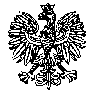 KOMENDA WOJEWÓDZKA POLICJIz siedzibą w RadomiuSekcja Zamówień Publicznychul. 11 Listopada 37/59, 26-600 RadomNr Ogłoszenia o zamówieniu 2023 /BZP 00303731/01 z dnia 12.07.2023 r.Nr wew. postępowania 22/23L. dz. ZP- 1226/23Zamawiający:
Komenda Wojewódzka Policji z siedzibą w Radomiu
ul. 11 Listopada 37/59
26-600 RadomSPECYFIKACJA WARUNKÓW ZAMÓWIENIA Przedmiot zamówienia: Zakup wraz dostarczeniem materiałów eksploatacyjnych oraz akcesoriów do urządzeń drukujących dla potrzeb jednostek Policji w garnizonie mazowieckim z podziałem na zadania 1, 2 i 3Tryb udzielenia zamówienia: tryb podstawowy bez możliwości prowadzenia negocjacji ZATWIERDZIŁ:I ZASTĘPCAKOMENDANTA WOJEWÓDZKIEGO POLICJIZ SIEDZIBĄ W RADOMIUinsp. Jakub GorczyńskiRadom, dnia 12.07.2023 r.Postępowanie prowadzone za pośrednictwem platformazakupowa.pl pod adresem:
https://platformazakupowa.pl/kwp_radom SPIS TREŚCINAZWA ORAZ ADRES ZAMAWIAJĄCEGOADRES STRONY INTERNETOWEJ, NA KTÓREJ UDOSTĘPNIANE BĘDĄ ZMIANY 
I WYJAŚNIENIA TREŚCI SWZ ORAZ INNE DOKUMENTY ZAMÓWIENIA BEZPOŚREDNIO ZWIĄZANE Z POSTĘPOWANIEM O UDZIELENIE ZAMÓWIENIATRYB UDZIELENIA ZAMÓWIENIAINFORMACJA, CZY ZAMAWIAJĄCY PRZEWIDUJE WYBÓR NAJKORZYSTNIEJSZEJ OFERTY Z MOŻLIWOŚCIĄ PROWADZENIA NEGOCJACJIOPIS PRZEDMIOTU ZAMÓWIENIATERMIN WYKONANIA ZAMÓWIENIAPROJEKTOWANE POSTANOWIENIA UMOWY W SPRAWIE ZAMÓWIENIA PUBLICZNEGO, KTÓRE ZOSTANĄ WPROWADZONE DO TREŚCI TEJ UMOWYINFORMACJE O ŚRODKACH KOMUNIKACJI ELEKTRONICZNEJ, PRZY 
UŻYCIU KTÓRYCH ZAMAWIAJĄCY BĘDZIE KOMUNIKOWAŁ SIĘ 
Z WYKONAWCAMI, ORAZ INFORMACJE O WYMAGANIACH TECHNICZNYCH 
I ORGANIZACYJNYCH SPORZĄDZENIA, WYSYŁANIA I ODBIERANIA KORESPONDENCJI ELEKTRONICZNEJWSKAZANIE OSÓB UPRAWNIONYCH DO KOMUNIKOWANIA SIĘ 
Z WYKONAWCAMITERMIN ZWIĄZANIA OFERTĄWYMAGANIA DOTYCZĄCE WADIUMINFORMACJE DOTYCZĄCE ZABEZPIECZENIA NALEŻYTEGO WYKONANIA UMOWYOPIS SPOSOBU PRZYGOTOWANIA OFERTYSPOSÓB ORAZ TERMIN SKŁADANIA OFERTTERMIN OTWARCIA OFERTPODSTAWY WYKLUCZENIA, O KTÓRYCH MOWA W ART. 108 ust. 1 INFORMACJE O WARUNKACH UDZIAŁU W POSTĘPOWANIUWYKAZ PODMIOTOWYCH ŚRODKÓW DOWODOWYCH SPOSÓB OBLICZENIA CENYOPIS KRYTERIÓW OCENY OFERT, WRAZ Z PODANIEM WAG TYCH KRYTERIÓW 
I SPOSOBU OCENY OFERTINFORMACJE O FORMALNOŚCIACH, JAKIE MUSZĄ ZOSTAĆ DOPEŁNIONE PO WYBORZE OFERTY W CELU ZAWARCIA UMOWY W SPRAWIE ZAMÓWIENIA PUBLICZNEGOPOUCZENIE O ŚRODKACH OCHRONY PRAWNEJ PRZYSŁUGUJĄCYCH WYKONAWCYKLAUZULA INFORMACYJNA DOTYCZĄCA PRZETWARZANIA DANYCH OSOBOWYCHINNE ISTOTNE INFORMACJE DOTYCZĄCE POSTĘPOWANIAZAŁĄCZNIKI DO SWZNazwa oraz adres ZamawiającegoNazwa oraz adres Zamawiającego: Komenda Wojewódzka Policji z siedzibą w Radomiu,ul. 11 Listopada 37/59, 26-600 RadomNumer telefonu: 47 701 31 03Adres poczty elektronicznej: zamowienia.kwp@ra.policja.gov.pl Adres strony internetowej prowadzonego postępowania:https://platformazakupowa.pl/pn/kwp_radom 
Sprawę prowadzi: Sekcja Zamówień Publicznych KWP z siedzibą w Radomiu adres strony www: http://bip.mazowiecka.policja.gov.pl adres profilu nabywcy: https://platformazakupowa.pl/pn/kwp_radom Adres strony internetowej, na której udostępniane będą zmiany i wyjaśnienia treści SWZ oraz inne dokumenty zamówienia bezpośrednio związane z postępowaniem o udzielenie zamówieniaSWZ oraz dokumenty zamówienia bezpośrednio związane z postępowaniem o udzielenie zamówienia dostępne są w zakładce „Załączniki do postępowania” na platformie zakupowej pod adresem https://platformazakupowa.pl/pn/kwp_radom (zwana dalej Platformą) pod numerem ogłoszenia 
o zamówieniu BZP oraz nazwą postępowania / numerem wewnętrznym postępowania dostępnym 
w tytule SWZ. Zmiany i wyjaśnienia treści SWZ oraz inne informacje bezpośrednio związane 
z postępowaniem o udzielenie zamówienia będą udostępniane na platformie zakupowej pod adresem https://platformazakupowa.pl/pn/kwp_radom w zakładce „KOMUNIKATY” Tryb udzielenia zamówieniaPostępowanie o udzielenie zamówienia prowadzone jest w trybie podstawowym, na podstawie 
art. 275 pkt 1 ustawy z dnia 11 września 2019r. Prawo zamówień publicznych (tj. Dz. U. z 2022r., 
poz. 1710 ze zm.) zwanej dalej także „Pzp”.Informacja, czy Zamawiający przewiduje wybór najkorzystniejszej oferty z możliwością prowadzenia negocjacjiZamawiający nie przewiduje wyboru najkorzystniejszej oferty z możliwością prowadzenia negocjacji.Opis przedmiotu zamówieniaV.1. Przedmiotem zamówienia jest: Zakup wraz dostarczeniem materiałów eksploatacyjnych oraz akcesoriów do urządzeń drukujących dla potrzeb jednostek Policji w garnizonie mazowieckim - zgodnego z Opisem Przedmiotu Zamówienia (OPZ)  - dla zadania nr 1, 2 i 3 (załączniki do SWZ od nr 2.1-2.3). Przedmiot zamówienia został podzielony na zadania:część nr 1:  Zadanie nr 1 – Zakup wraz z dostarczeniem materiałów eksploatacyjnych oraz akcesoriów do urządzeń drukujących dla potrzeb jednostek Policji w garnizonie mazowieckim – dla urządzeń „KONICA MINOLTA”       część nr 2:  Zadanie nr 2 – Zakup wraz z dostarczeniem materiałów eksploatacyjnych oraz akcesoriów do urządzeń    drukujących dla potrzeb jednostek Policji w garnizonie mazowieckim – dla urządzeń „XEROX ALTALINK, KYOCERA”       część nr 3:  Zadanie nr 3 – Zakup wraz z dostarczeniem materiałów eksploatacyjnych oraz akcesoriów do urządzeń    drukujących dla potrzeb jednostek Policji w garnizonie mazowieckim – dla urządzeń „CANON, PANASONIC”       Szczegółowy opis przedmiotu zamówienia określony został w:Załącznikach 2.1-2.3 - Szczegółowa charakterystyka oferowanego przedmiotu zamówienia dla zadania 1-3Załącznikach 3.1-3.3 – wykazie/cenniku asortymentowo-ilościowym dla zadania 1-3Załączniku nr 4 – projekcie umowy- które stanowią integralną część z Formularzem ofertowym tj. z załącznikiem nr 1 do SWZ.Zamawiający w opisie przedmiotu zamówienia wskazuje znaki towarowe specyfikowanych materiałów co jest uzasadnione specyfiką przedmiotu zamówienia - Zamawiający nie może opisać przedmiotu zamówienia za pomocą dostatecznie dokładnych określeń bez ich użycia.Zamawiający dopuszcza zaoferowanie zamiennikówIlekroć przedmiot zamówienia został opisany poprzez odniesienie do norm, europejskich ocen technicznych, aprobat, specyfikacji technicznych i systemów referencji technicznych, o których mowa w art. 101 ust. 1 pkt 2 i ust. 3 ustawy Pzp. Zamawiający wskazuje, że dopuszczalne są rozwiązania  równoważne  z opisywanym, a odniesieniu takiemu towarzyszą wyrazy „lub równoważne”. W przypadku natomiast odniesienia i jednoczesnego braku wskazanych wyrazów „lub równoważne” Zamawiający wymaga, aby każdorazowo traktować  takie odniesienia w taki sposób jakby towarzyszyły im wyrazy „lub równoważne”. Równoważność należy przyjmować z uwzględnieniem parametrów istotnych nie gorszych, niż wynikające z norm, europejskich ocen technicznych, aprobat, specyfikacji technicznych i systemów referencji technicznych przy pomocy, których dokonano opisu przedmiotu zamówienia, w szczególności uwzględniając dane dotyczące wydajności (rozumianej jako minimalna liczba stron wydruku A4 przy 5% pokryciu), zawarte w kolumnie nr 3 Wykazu/cennika asortymentowego, stanowiącego Załączniki 3.1-3.3 do SWZ. Przy ocenie równoważności zaoferowanego rozwiązania  należy kierować się przeznaczeniem oraz funkcją wynikającą z dokumentacji, zapotrzebowania i przeznaczenia użytkowego.Dodatkowe usługi – Wykonawca zobowiązany jest do odbierania zużytych produktów z miejsca do którego jest zobowiązany dostarczyć nowe materiały eksploatacyjne, jeżeli zostaną mu przekazane przez Zamawiającego w dniu realizacji którejkolwiek z dostaw oraz do ich utylizacji lub recyklingu zgodnie z przepisami ustawy z dnia 14 grudnia 2012 r. o odpadach (Dz. U. z 2021 r. poz. 779 z późn. zm.).Okres gwarancji: 12 miesięcy liczone od daty podpisania protokołu odbioru danej dostawy przedmiotu umowy (dla każdej dostawy częściowej odrębnie).Dostarczane produkty muszą być:wolne od wad fizycznych i prawnych;pełnowartościowe, wolne od wad technicznych, zgodnie z Opisem przedmiotu zamówienia (OPZ) w ramach poszczególnych zadań, a ich stosowanie nie narusza praw gwarancyjnych sprzętu. oryginalnie zapakowane, oznakowane etykietą Producenta, Wykonawcy i symbolem pozwalającym na identyfikację ich parametrów, w szczególności wskazywać listę kompatybilnych urządzeń drukujących, wyniki testów wydajności przeprowadzonych z wykorzystaniem znormalizowanego testu zgodnie z minimalną liczbą stron wydruku A4 przy 5% pokryciu określoną w załącznikach do SWZ oraz okres ważności;rozpoznawane przez urządzenie drukujące, przy czym, w przypadku urządzeń drukujących w kolorze, właściwe działanie urządzenia lub produktu, nie może być uwarunkowane koniecznością jednoczesnej wymiany wszystkich kolorów wkładów drukujących.Zamawiający dopuszcza zaoferowanie zamienników – przy czym zakres zamienników ofert odnosić się będzie do co najmniej minimalnych parametrów oryginalnych materiałów eksploatacyjnych wyprodukowanych przez Producenta urządzenia, dla którego zostały przeznaczone. Ich wydajność i jakość muszą być co najmniej zgodne lub lepsze z parametrami materiałów eksploatacyjnych polecanych przez Producentów poszczególnych typów urządzeń drukujących wyszczególnionych w wykazach-cennikach asortymentowo-ilościowych. Oferowane zamienniki muszą być kompatybilne ze sprzętem, do którego zostały zaoferowane, a ich stosowanie nie może naruszać warunków i praw gwarancyjnych Producentów urządzeń oraz praw patentowych producentów oryginalnych materiałów. W przypadku awarii z winy dostarczonego zużywalnego materiału eksploatacyjnego Wykonawca bierze na siebie pełną odpowiedzialność i zobowiązuje się do naprawy urządzenia w autoryzowanym serwisie oraz pokrycia w całości szkód, jakie awaria ta spowodowała, łącznie z kosztami wszelkich wymaganych ekspertyz związanych z oceną kwestionowanych materiałów zużywalnych.Wskazanie przez Zamawiającego na nazwę, znak firmowy, markę określa minimalne wymagania co do parametrów technicznych poszczególnych składników zamówienia oraz gwarancji jakości. Zamawiający dopuszcza do zastosowania (zaproponowania) innych odpowiedników rynkowych (zamienników), z zastrzeżeniem jednak, że nie będą one gorsze jakościowo od polecanych przez Producentów urządzeń, zagwarantują uzyskanie tych samych (lub lepszych) parametrów technicznych.Produkty oferowane w kolumnie nr 5 OPZ jako „zamiennik” muszą być w pełni kompatybilne z urządzeniem wskazanym w kolumnie nr 1, wspierać wszystkie jego funkcje i być produkowane zgodnie z normą PN-EN ISO 9001:2015-10 oraz normą PN-EN ISO 14001:2015-09 lub normami równoważnymi. Do tego muszą mieć prawidłowo działające układy elektroniczne, które umożliwiają urządzeniom drukującym właściwe wskazywanie parametrów takich jak ilość wydrukowanych stron, zużycie tonera (o ile polecany przez Producenta produkt taki układ posiada) i nowe wszystkie elementy odpowiedzialne za jakość i liczbę wydrukowanych stron, jakość wydruku pozostanie niezmienna przez cały okres obowiązywania gwarancji materiału, do wyczerpania środka barwiącego.Muszą posiadać wydajność nie mniejszą niż materiał eksploatacyjny polecany przez Producenta urządzenia.Uwaga: Zamawiający w zadaniach nr: 1, 2 i 3 wymaga produktów fabrycznie nowych, nieregenerowanych, nierefabrykowanych, pochodzących z bieżącej produkcji i wytworzonych seryjnie w cyklu produkcyjnym w systemie zarządzania jakością zgodnym z normami ISO 9001 i ISO 14001 lub równoważnymi. Wykonawca biorący udział w postępowaniu zobowiązuje się do pełnej odpowiedzialności z tytułu oferowanych materiałów eksploatacyjnych w tym chronionych Prawem Patentowym i wszelkich konsekwencji prawnych z tym związanych.- Wykonawca gwarantuje, że dostarczone przez niego materiały nie naruszają praw intelektualnych (patentów) firm trzecich, a ich używanie nie spowoduje utraty praw gwarancji producenta urządzenia drukującego, do którego zostały przeznaczone. Za nowe (nierefabrykowane) produkty Zamawiający uważa materiały zużywalne nieużywane, nieregenerowane – nie napełniane powtórnie, w nowych opakowaniach fabrycznych. Wskaźnik poziomu atramentu drukarki prawidłowo współpracuje z oryginalnymi lub równoważnymi materiałami eksploatacyjnymi. Za fabrycznie nowy nie uznaje się wyrobu, gdzie pojemnik został wyczyszczony i ponownie napełniony.V.2. Nazwa i kody CPV: Wspólny Słownik Zamówień:30125120 - 8 - tonery do fotokopiarek – dotyczy zadania 1, 2, 3.30124000 - 4 - części i akcesoria do maszyn biurowych – dotyczy zadania 1, 2, 3V.3. Przedmiotowe środki dowodoweNa potwierdzenie, że oferowane dostawy spełniają określone przez zamawiającego wymagania,  wykonawca zobowiązany jest dołączyć do oferty niżej wymienione przedmiotowe środki dowodowe Oświadczenie Wykonawcy, że zaoferowane w ofercie produkty są zgodne z opisem przedmiotu zamówienia, nie naruszają praw intelektualnych (patentów) firm trzecich i spełniają wymagania postawione przez Zamawiającego w SWZ – (wzór stanowi Załącznik nr 6 do SWZ);Oświadczenie Wykonawcy w zakresie oferowanych materiałów zamiennych – składane przez Wykonawców oferujących tego typu materiały (wzór stanowi Załącznik nr 7 do SWZ);Szczegółowa charakterystyka oferowanego przedmiotu zamówienia (wzór stanowią Załączniki 2.1-2.3 do SWZ);Dla wskazanego w kolumnie nr 5 tabeli produktu typu zamiennik Wykonawca dostarczy również poniższe dokumenty:Kartę produktu wystawioną przez Producenta oferowanego przez Wykonawcę materiału eksploatacyjnego (wskazanego w kolumnie nr 5 tabeli/ wykazu/ cennika asortymentowo-ilościowego), zawierającą min. następujące informacje:- Producenta drukarki, do której jest oferowany produkt kompatybilny,- modele lub nazwy urządzeń z jakimi produkt jest kompatybilny,- oznaczenie produktu kompatybilnego, jego kod,- wydajność,- że proces produkcyjny wymienionego produktu przebiega ściśle według określonych procedur PL-EN ISO 9001:2015-10 oraz PL-EN ISO 14001:2015-09 lub normami równoważnymi.Certyfikat wystawiony przez niezależny podmiot akredytowany wraz z numerem certyfikacji dla systemu zarządzania jakością (PN-EN ISO 9001:2015-10 lub normą równoważną) i systemu zarządzania środowiskowego (PN-EN ISO 14001:2015-09 lub normą równoważną) w zakresie wytwarzania materiałów eksploatacyjnych, dla Producenta produktu wskazanego w kolumnie nr 5 tabeli.Dokument (w szczególności certyfikat, raport, zaświadczenie) wydany przez podmiot uprawniony do kontroli jakości potwierdzający wydajność mierzoną zgodnie z normą:- w przypadku tonerów do laserowych urządzeń monochromatycznych zgodnie z normą ISO/IEC 19752 lub równoważną.- w przypadku tonerów do kolorowych urządzeń laserowych zgodnie z normą ISO/IEC 19798 lub równoważną.- w przypadku wkładów atramentowych zgodnie z normą ISO/IEC 24711 lub równoważną.Dokumenty, o których mowa w pkt V.3 ppkt 4b) i 4c) muszą zostać wydane przez:niezależny podmiot uprawniony do kontroli jakości, który nie jest producentem oferowanego produktu równoważnego, Wykonawcą składającym ofertę, importerem lub dystrybutorem produktu równoważnego. Złożone dokumenty, oprócz wymogów dotyczących metodyki badania przewidzianej w normach, muszą być opatrzone datą wystawienia. Przedstawiona dokumentacja musi zawierać sformułowania jednoznacznie wskazujące na produkt, którego dotyczą,lubprzez producenta bądź przedstawiciela producenta urządzeń drukujących, które potwierdzą jakość oferowanych produktów równoważnych „fabrycznie nowych” na równi z materiałami oryginalnymi producentów urządzeń oraz możliwość zastosowania ich w miejsce oryginalnych bez utraty gwarancji.Jeżeli wykonawca nie złoży przedmiotowych środków dowodowych wraz z ofertą lub złożone przedmiotowe środki dowodowe będą niekompletne, zamawiający wezwie wykonawcę do ich złożenia lub uzupełnienia w wyznaczonym terminie. Zamawiający będzie zobowiązany w przedmiocie tego uzupełnienia wyłącznie do zażądania od wykonawcy:złożenia przedmiotowego środka dowodowego, który nie został złożony, uzupełnienia części złożonego dokumentu o brakującą (niezłożoną) częśćJeżeli wykonawca nie złoży przedmiotowych środków dowodowych wskazanych w pkt. 1 wraz z ofertą, oferta wykonawcy zostanie odrzucona. Przedmiotowe środki dowodowe sporządzone w języku obcym przekazuje się wraz z tłumaczeniem na język polski.Przedmiotowe środki dowodowe oraz inne dokumenty lub oświadczenia, o których mowa 
w rozporządzeniu, wykonawca składa w formie elektronicznej, w postaci elektronicznej opatrzone podpisem zaufanym lub elektronicznym podpisem osobistym, w formie pisemnej lub w formie dokumentowej, w zakresie i w sposób określony w przepisach wydanych na podstawie art. 70 ustawy.Jeżeli przedmiotowy środek dowodowy oraz inny dokument lub oświadczenie został sporządzony jako dokument elektroniczny oraz wystawiony przez upoważnione podmioty:przekazuje się ten dokumentPrzez dokumenty wystawione przez upoważnione podmioty należy rozumieć zaświadczenia wydawane przez organy publiczne i osoby trzecie. Pojęcie „dokumenty wystawione przez upoważnione podmioty” nie obowiązuje zatem oświadczeń wykonawcy, podmiotu udostępniającego zasoby oraz podwykonawcy. Jeżeli przedmiotowy środek dowodowy oraz inny dokument lub oświadczenie zostały sporządzone jako dokument w postaci papierowej i opatrzone własnoręcznym podpisem, przekazuje się cyfrowe odwzorowanie tego dokumentu (tj. skan) opatrzone kwalifikowanym podpisem elektronicznym, podpisem zaufanym lub elektronicznym podpisem osobistym.Poświadczenia zgodności cyfrowego odwzorowania z dokumentem w postaci papierowej dokonuje odpowiednio wykonawca, wykonawca wspólnie ubiegający się o udzielenie zamówienia lub notariusz.Jeżeli przedmiotowy środek dowodowy oraz inny dokument lub oświadczenie zostały sporządzone jako dokumenty elektroniczne oraz wystawione/sporządzone przez wykonawcę, wykonawców wspólnie ubiegających się o udzielenie zamówienia , podmiot udostępniający zasoby na zasadach określonych w art. 118 Pzp lub podwykonawcę niebędącego podmiotem udostępniającym zasoby:dokumenty te przekazuje się w postaci elektronicznej i opatruje się kwalifikowanym podpisem elektronicznym, podpisem zaufanym lub elektronicznym podpisem osobistym.Termin wykonania przewiduje na podstawie zamówieniaTermin realizacji zamówienia wynosi: 12 miesięcy od dnia zawarcia umowy, lub do wyczerpania kwoty określonej w jej treści, w zależności od tego, która z tych okoliczności nastąpi wcześniej.Projektowane postanowienia umowy w sprawie zamówienia, które zostaną wprowadzone do treści tej umowyProjektowane postanowienia umowy w sprawie zamówienia, które zostaną wprowadzone do treści tej umowy, określone zostały w Załączniku  nr 4 do SWZ – projekcie umowy Dopuszcza się zmianę Umowy w następującym zakresie:w przypadku zmiany stawki podatku VAT w trakcie obowiązywania Umowy dopuszcza się zmianę cen jednostkowych oraz wartości Umowy o różnicę wynikającą ze zmiany  wartości podatku VAT. Zamawiający przewiduje możliwość skrócenia okresu realizacji umowy w przypadku uzyskania wartości, o której mowa w § 4 ust. 2 wzoru umowy. Wykonawca dopuszcza możliwość zmniejszenia przez Zamawiającego ilości przedmiotu zamówienia z odpowiednim zmniejszeniem wynagrodzenia, jednak nie więcej niż o 30 % ilości określonej w Załączniku nr 1 do Umowy.Informacje o środkach komunikacji elektronicznej, przy użyciu których Zamawiający będzie komunikował się z Wykonawcami, oraz informacje o wymaganiach technicznych 
i organizacyjnych sporządzenia, wysłania i odbierania korespondencji elektronicznejPostępowanie prowadzone jest w języku polskim w formie elektronicznej za pośrednictwem platformazakupowa.pl  pod adresem: https://platformazakupowa.pl/pn/kwp_radom W postępowaniu o udzielenie zamówienia komunikacja między Zamawiającym 
a Wykonawcami odbywa się drogą elektroniczną przy użyciu platformy zakupowej pod adresem: https://platformazakupowa.pl/pn/kwp_radom (inna niż oferta Wykonawcy i załączniki do oferty) za pośrednictwem dedykowanego formularza poprzez kliknięcie przycisku „Wyślij wiadomość do zamawiającego” po którym pojawi się komunikat, że wiadomość została wysłana do Zamawiającego.We wszelkiej korespondencji związanej z niniejszym postępowaniem Zamawiający 
i Wykonawcy posługują się numerem ogłoszenia z BZP a dodatkowo numerem wewnętrznym postępowania.Wykonawca ma dostęp do formularza „Wyślij wiadomość do zamawiającego” dostępny 
na stronie dotyczącej danego postępowania.Informacje dotyczące odpowiedzi na pytania, zmiany specyfikacji, zmiany terminu składania 
i otwarcia ofert Zamawiający będzie zamieszczał na platformie w sekcji „Komunikaty”. Korespondencja, której zgodnie z obowiązującymi przepisami adresatem jest konkretny Wykonawca, będzie przekazywana w formie elektronicznej za pośrednictwem https://platformazakupowa.pl/pn/kwp_radom do konkretnego Wykonawcy.Wykonawca jako podmiot profesjonalny ma obowiązek sprawdzania komunikatów 
i wiadomości bezpośrednio na https://platformazakupowa.pl/pn/kwp_radom przesłanych przez Zamawiającego, gdyż system powiadomień może ulec awarii lub powiadomienie może trafić do folderu SPAM.Wymagania techniczne i organizacyjne wysyłania i odbierania korespondencji elektronicznej 
przy użyciu środków komunikacji elektronicznej, określają „REGULAMIN platformazakupowa.pl”, który znajduje się na stronie głównej Platformy oraz „Instrukcja dla Wykonawców platformazakupowa.pl” dostępna jest pod adresem: https://platformazakupowa.pl/strona/45-instrukcje Maksymalny rozmiar jednego pliku przesyłanego za pomocą dedykowanego formularza przy komunikacji to maksymalnie 500 MB. Zamawiający może również komunikować się z Wykonawcami za pomocą poczty elektronicznej, e-mail: monika.jedrys@ra.policja.gov.pl Zamawiający nie przewiduje sposobu komunikowania się z Wykonawcami w inny sposób niż przy użyciu środków komunikacji elektronicznej, wskazanej w SWZ.Zamawiający, zgodnie z Rozporządzeniem Prezesa Rady Ministrów z dnia 30 grudnia 2020 r. 
w sprawie sposobu sporządzania i przekazywania informacji oraz wymagań technicznych dla dokumentów elektronicznych oraz środków komunikacji elektronicznej w postępowaniu 
o udzielenie zamówienia publicznego lub konkursie (Dz. U. z 2020 r. poz. 2452), określa niezbędne wymagania sprzętowo-aplikacyjne umożliwiające pracę na platformazakupowa.pl, tj.:stały dostęp do sieci Internet o gwarantowanej przepustowości nie mniejszej niż 512 kb/s,komputer klasy PC lub MAC o następującej konfiguracji: pamięć min. 2 GB Ram,procesor Intel IV 2 GHZ lub jego nowsza wersja, jeden z systemów operacyjnych - MSWindows 7, Mac Os x 10 4, Linux, lub ich nowsze wersje,zainstalowana dowolna przeglądarka internetowa, w przypadku Internet Explorer minimalnie wersja 10.0,włączona obsługa JavaScript,zainstalowany program Adobe Acrobat Reader lub inny obsługujący format plików.pdf, platformazakupowa.pl działa według standardu przyjętego w komunikacji sieciowej - kodowanie UTF8,oznaczenie czasu odbioru danych przez platformę zakupową stanowi datę oraz dokładny czas (hh:mm:ss) generowany wg. czasu lokalnego serwera synchronizowanego z zegarem Głównego Urzędu Miar.Wykonawca, przystępując do niniejszego postępowania o udzielenie zamówienia:akceptuje warunki korzystania z platformazakupowa.pl określone w Regulaminie zamieszczonym na stronie internetowej pod linkiem w zakładce „Regulamin” 
oraz uznaje go za wiążący,zapoznał i stosuje się do „Instrukcji dla Wykonawców” dostępnej pod adresem: https://platformazakupowa.pl/strona/45-instrukcje składania ofert/wniosków.Za datę przekazania oferty, oświadczenia, o którym mowa w art. 125 ust. 1 pzp, podmiotowych środków dowodowych, przedmiotowych środków dowodowych oraz innych informacji, oświadczeń lub dokumentów przekazywanych w postępowaniu, przyjmuje się datę ich przekazania/złożenia na platformie zakupowej.Zamawiający nie ponosi odpowiedzialności za złożenie oferty w sposób niezgodny z „Instrukcją dla Wykonawców” korzystania z platformazakupowa.pl, w szczególności za sytuację, gdyZamawiający zapozna się z treścią oferty przed upływem terminu składania ofert (np. złożenie oferty w zakładce „Wyślij wiadomość do zamawiającego”).Taka oferta zostanie uznana przez Zamawiającego za ofertę handlową i nie będzie brana pod uwagę
w przedmiotowym postępowaniu, ponieważ nie został spełniony obowiązek narzucony w art. 221 Ustawy Prawo Zamówień Publicznych.Zamawiający informuje, że instrukcje korzystania z platformazakupowa.pl dotyczące 
w szczególności logowania, składania wniosków o wyjaśnienie treści SWZ, składania ofert oraz innych czynności podejmowanych w niniejszym postępowaniu przy użyciu platformazakupowa.pl znajdują się w zakładce „Instrukcje dla Wykonawców” na stronie internetowej pod adresem: https://platformazakupowa.pl/strona/45-instrukcje.Wskazanie osób uprawnionych do komunikowania się z WykonawcamiZamawiający wyznacza następującą osobę do kontaktu z Wykonawcami: Monika Jędrys, Sekcja Zamówień Publicznych KWP zs. w Radomiu.Termin związania ofertąWykonawca jest związany ofertą od dnia upływu terminu składania ofert, przy czym pierwszym dniem terminu związania ofertą jest dzień, w którym upływa termin składania ofert 
do dnia  18.08.2023r.W przypadku, gdy wybór najkorzystniejszej oferty nie nastąpi przed upływem terminu związania ofertą określonego w SWZ, Zamawiający przed upływem terminu związania ofertą zwraca się jednokrotnie do Wykonawców o wyrażenie zgody na przedłużenie tego terminu 
o wskazany przez niego okres, nie dłuższy niż 30 dni.Przedłużenie terminu związania ofertą, o którym mowa w ust. 2, wymaga złożenia przez Wykonawcę pisemnego oświadczenia (tj. wyrażonego przy użyciu wyrazów, cyfr lub innych znaków pisarskich, które można odczytać i powielić) o wyrażeniu zgody na przedłużenie terminu związania ofertą.Jeżeli termin związania upłynął przed wyborem najkorzystniejszej oferty, Zamawiający wzywa Wykonawcę, którego oferta otrzymała najwyższą ocenę, do wyrażenia, w wyznaczonym przez Zamawiającego terminie, pisemnej zgody na wybór jego oferty.W przypadku braku zgody, o której mowa w ust. 4, Zamawiający zwraca się o wyrażenie takiej zgody do kolejnego wykonawcy, którego oferta została najwyżej oceniona, chyba, że zachodzą przesłanki do unieważnienia postępowania.W przypadku, gdy Zamawiający żąda wniesienia wadium, przedłużenie terminu związania ofertą, o którym mowa w ust. 2, następuje wraz z przedłużeniem okresu ważności wadium albo,
jeżeli nie jest to możliwe, z wniesieniem nowego wadium na przedłużony okres związania ofertą.Wymagania dotyczące wadiumZamawiający żąda wniesienia wadium w wysokości:Zadanie Nr 1 – kwota wadium 5.200,00 zł;Zadanie Nr 2 – kwota wadium 1.600,00 zł;Zadanie Nr 3 – kwota wadium 2.200,00 zł.Wadium wnosi się przed upływem terminu składania ofert.Wadium może być wnoszone w jednej lub kilku następujących formach:pieniądzu; gwarancjach bankowych;gwarancjach ubezpieczeniowych;poręczeniach udzielanych przez podmioty, o których mowa w art. 6b ust. 5 pkt 2 ustawy z dnia 9 listopada 2000 r. o utworzeniu Polskiej Agencji Rozwoju Przedsiębiorczości (Dz. U. z 2020 r. poz. 299).Wadium w formie pieniądza należy wnieść przelewem na rachunek bankowy o numerze:49 1010 1010 0022 1913 9120 0000z dopiskiem „Wadium – nr postępowania 22/23 - zadanie nr …....”Zamawiający dopuszcza wniesienie wadium na jednym dokumencie dla wszystkich zadań, przy czym na dokumencie należy wymienić zadania i odpowiadające im kwoty wadium.UWAGA: Za termin wniesienia wadium w formie pieniądza zostanie przyjęty termin uznania rachunku Zamawiającego.Wadium wnoszone w formie gwarancji lub poręczenia o którym mowa w pkt. 2 ppkt 4) musi być złożone jako oryginał gwarancji lub poręczenia w postaci elektronicznej i spełniać co najmniej poniższe wymagania:musi obejmować odpowiedzialność za wszystkie przypadki powodujące utratę wadium przez Wykonawcę określone w ustawie PZP;z jej treści powinno jednoznacznie wynikać zobowiązanie gwaranta do zapłaty całej kwoty wadium;powinno być nieodwołalne i bezwarunkowe oraz płatne na pierwsze żądanie;termin obowiązywania poręczenia lub gwarancji nie może być krótszy niż termin związania ofertą (z zastrzeżeniem iż pierwszym dniem związania ofertą jest dzień składania ofert); w treści poręczenia lub gwarancji powinna znaleźć się nazwa oraz numer przedmiotowego postępowania;beneficjentem poręczenia lub gwarancji jest: …….. w przypadku Wykonawców wspólnie ubiegających się o udzielenie zamówienia (art. 58 PZP), Zamawiający wymaga aby poręczenie lub gwarancja obejmowała swą treścią (tj. zobowiązanych z tytułu poręczenia lub gwarancji) wszystkich Wykonawców wspólnie ubiegających się o udzielenie zamówienia lub aby z jej treści wynikało, że zabezpiecza ofertę Wykonawców wspólnie ubiegających się o udzielenie zamówienia (konsorcjum);Oferta wykonawcy, który nie wniósł wadium, lub wniósł wadium w sposób nieprawidłowy lub nie utrzymywał wadium nieprzerwanie do upływu terminu związania ofertą lub złożył wniosek o zwrot wadium w przypadku, o którym mowa w art. 98 ust. 2 pkt 3 PZP zostanie odrzucona.Zgłoszenie roszczeń jest dopuszczalne w zakreślonym terminie po upływie terminu jego ważności, jeżeli tylko zdarzenie uzasadniające zatrzymanie wadium miało miejsce przed upływem terminu związania ofertą.Zamawiający dokona zwrotu wadium na zasadach określonych w art. 98 ust. 1 - 5 ustawy Pzp.Zamawiający zatrzymuje wadium wraz z odsetkami w przypadkach określonych w art. 98 ust. 6 ustawy Pzp.W przypadku wykonawców wspólnie ubiegających się o udzielenie zamówienia (konsorcjum spółka cywilna) w treści dokumentu potwierdzającego złożenie wadium w formie gwarancji lub poręczenia koniecznym jest wymienienie bądź wszystkich wykonawców, którzy wspólnie ubiegają się o udzielenie zamówienia publicznego, a co najmniej zasygnalizowanie, że strona stosunku „gwarancyjnego" jest liderem - jednym z uczestników konsorcjum, działającym także w imieniu i na rzecz innych uczestników jako wykonawców - którzy wspólnie złożyli lub złożą w postępowaniu przetargowym ofertę, po to aby gwarant mógł prawidłowo zidentyfikować, kto jest wykonawcą w postępowaniu przetargowym. W ten sposób wykluczone zostają wszelkie wątpliwości interpretacyjne związane z ustalaniem zakresu zobowiązań ubezpieczyciela, a tym samym gwarancja spełnia swój cel, tj. zabezpiecza interes finansowy zamawiającego (beneficjenta) poprzez wypłatę mu określonej kwoty pieniężnej przez gwaranta - zakład ubezpieczeń w przypadku, gdy zobowiązany – zleceniodawca gwarancji (lub inny podmiot z nim powiązany i objęty zakresem gwarancji) nie wywiąże się ze swych powinności.Informacje dotyczące zabezpieczenia należytego wykonania umowyZamawiający nie żąda wniesienia zabezpieczenia należytego wykonania umowy.Opis sposobu przygotowania ofertyOferta musi być sporządzona w języku polskim, pod rygorem nieważności w formie elektronicznej lub w postaci elektronicznej opatrzona kwalifikowanym podpisem elektronicznym, podpisem zaufanym lub elektronicznym podpisem osobistym w formacie danych: .pdf, .doc, .docx, .xps, .xls, .jpg, .jpeg, ze szczególnym wskazaniem na .pdf .Rozszerzenia plików wykorzystywanych przez Wykonawców powinny być zgodne 
z Załącznikiem nr 2 do „Rozporządzenia Rady Ministrów w sprawie Krajowych Ram Interoperacyjności, minimalnych wymagań dla rejestrów publicznych i wymiany informacji 
w postaci elektronicznej oraz minimalnych wymagań dla systemów teleinformatycznych”, zwanego dalej Rozporządzeniem KRI.W procesie składania oferty na platformie, kwalifikowany podpis elektroniczny, podpis zaufany lub elektroniczny podpis osobisty Wykonawca składa bezpośrednio na dokumencie, który następnie przesyła do systemu.W celu ewentualnej kompresji danych zamawiający zaleca wykorzystanie jednego z rozszerzeń:.zip,.7Z.Wśród rozszerzeń powszechnych, a niewystępujących w Rozporządzeniu KRI występują: .rar, .gif, .bmp, numbers, .pages. Oferta złożona w takich plikach podlegać będzie odrzuceniu na podstawie art. 226 ust. 1 pkt. 6 ustawy Pzp.Powód: nie została sporządzona lub przekazana w sposób zgodny z wymaganiami technicznymi oraz organizacyjnymi sporządzania lub przekazywania ofert przy użyciu środków komunikacji elektronicznej określonymi przez zamawiającego. Powyższe formaty plików są niezgodne z postanowieniami SWZ w Rozdziale XIII pkt 1 oraz treścią załącznika nr 2 do Rozporządzenia Rady Ministrów z dnia 12 kwietnia 2012 r. w sprawie Krajowych Ram Interoperacyjności, minimalnych wymagań dla rejestrów publicznych i wymiany informacji 
w postaci elektronicznej oraz minimalnych wymagań dla systemów teleinformatycznych, który określa formaty danych oraz standardy Zapewniające dostęp do zasobów informacji udostępnianych za pomocą systemów teleinformatycznych używanych do realizacji zadań publicznych.W przypadku stosowania przez Wykonawcę kwalifikowanego podpisu elektronicznego:ze względu na niskie ryzyko naruszenia integralności pliku oraz łatwiejszą weryfikację podpisu Zamawiający zaleca, w miarę możliwości, przekonwertowanie plików składających się na ofertę na rozszerzenie .pdf i opatrzenie ich podpisem kwalifikowanym w formacie PAdES,pliki w innych formatach niż PDF zaleca się opatrzyć podpisem w formacie XAdES 
o typie zewnętrznym. Wykonawca powinien pamiętać, aby plik z podpisem przekazywać łącznie z dokumentem podpisywanym,Zamawiający zaleca wykorzystanie podpisu z kwalifikowanym znacznikiem czasu.Zamawiający zaleca, aby w przypadku podpisywania pliku przez kilka osób, stosować podpisy tego samego rodzaju. Podpisywanie różnymi rodzajami podpisów np. elektronicznym osobistym 
i kwalifikowanym może doprowadzić do problemów w weryfikacji plików.Zamawiający zaleca, aby Wykonawca z odpowiednim wyprzedzeniem przetestował możliwość prawidłowego wykorzystania wybranej metody podpisania plików oferty.Osobą składającą ofertę powinna być osoba kontaktowa podawana w dokumentacji.Ofertę należy przygotować z należytą starannością i zachowaniem odpowiedniego odstępu czasu do zakończenia przyjmowania ofert/wniosków. Sugerujemy złożenie oferty na 24 godziny przed terminem składania ofert/wniosków. Jeśli Wykonawca pakuje dokumenty np. w plik o rozszerzeniu .zip, zaleca się wcześniejsze podpisanie każdego ze skompresowanych plików. Zamawiający zaleca, aby nie wprowadzać jakichkolwiek zmian w plikach po podpisaniu ich podpisem kwalifikowanym. Może to skutkować naruszeniem integralności plików, co równoważne będzie z koniecznością odrzucenia oferty.Zamawiający zwraca uwagę na ograniczenia wielkości plików podpisywanych profilem zaufanym, który wynosi max 10MB, oraz na ograniczenie wielkości plików podpisywanych w aplikacji eDoApp służącej do składania elektronicznego podpisu osobistego, który wynosi max 5MB. Szyfrowanie ofert odbywa się automatycznie przez Platformę.Oznaczenie czasu odbioru danych:Za datę przekazania oferty przyjmuje się datę jej przekazania w systemie poprzez kliknięcie przycisku „Złóż ofertę” w drugim kroku i wyświetleniu komunikatu, że oferta została złożona. 
Za datę przekazania korespondencji przesłanej za pomocą Platformy przyjmuje się datę prawidłowego przekazania poprzez kliknięcie przycisku „Wyślij wiadomość do Zamawiającego” na Platformie i wyświetleniu komunikatu, że wiadomość została wysłana do Zamawiającego.Do przygotowania oferty konieczne jest posiadanie przez osobę upoważnioną do reprezentowania Wykonawcy kwalifikowanego podpisu elektronicznego, elektronicznego podpisu osobistego lub podpisu zaufanego.Do oferty należy dołączyć oświadczenie o niepodleganiu wykluczeniu w formie elektronicznej lub w postaci elektronicznej, opatrzone kwalifikowanym podpisem elektronicznym, podpisem zaufanym lub elektronicznym podpisem osobistym.Do przygotowania oferty zaleca się wykorzystanie Formularza ofertowego, którego wzór stanowi załącznik nr 1 do SWZ. W przypadku, gdy Wykonawca nie korzysta
 z przygotowanego przez zamawiającego wzoru, w treści oferty należy zamieścić wszystkie informacje wymagane w Formularzu ofertowym.Wszelkie informacje stanowiące tajemnicę przedsiębiorstwa w rozumieniu ustawy z dnia 
16 kwietnia 1993 r. o zwalczaniu nieuczciwej konkurencji (Dz. U. z 2022 poz. 1233), które Wykonawca zastrzeże jako tajemnicę przedsiębiorstwa, powinny zostać złożone przy pomocy sekcji pod nazwą „FORMULARZ” w osobnym pliku „dokument niejawny” wraz z jednoczesnym zaznaczeniem „Załącznik stanowiący tajemnicę przedsiębiorstwa”. Wykonawca zobowiązany jest, wraz z przekazaniem tych informacji, wykazać spełnienie przesłanek określonych w art. 11 ust. 2 ustawy z dnia 16 kwietnia 1993 r. o zwalczaniu nieuczciwej konkurencji. Zaleca się, aby uzasadnienie zastrzeżenia informacji jako tajemnicy przedsiębiorstwa było sformułowane w sposób umożliwiający jego udostępnienie. Zastrzeżenie przez Wykonawcę tajemnicy przedsiębiorstwa bez uzasadnienia, będzie traktowane przez Zamawiającego jako bezskuteczne ze względu na zaniechanie przez Wykonawcę podjęcia niezbędnych działań w celu zachowania poufności objętych klauzulą informacji zgodnie z postanowieniami art. 18 ust. 3 pzp.Do oferty należy dołączyć:Formularz ofertowy (oferta) – załącznik nr 1 do SWZ,   Wykazy/ cenniki asortymentowo-ilościowe dla zadań, na które składana jest oferta (załączniki nr 3.1-3.3 do SWZ), które stanowią integralną część formularza ofertowegoPełnomocnictwo upoważniające do złożenia oferty, o ile ofertę składa pełnomocnik,Pełnomocnictwo dla pełnomocnika do reprezentowania w postępowaniu Wykonawców wspólnie ubiegających się o udzielenie zamówienia – dotyczy ofert składanych wspólnie przez Wykonawców wspólnie ubiegających się o udzielenie zamówienia.Oświadczenie Wykonawcy o niepodleganiu wkluczeniu z postępowania – wzór oświadczenia o niepodleganiu wykluczeniu stanowi załącznik nr 5 do SWZ.W przypadku wspólnego ubiegania się o zamówienie przez Wykonawców, oświadczenie o niepodleganiu wykluczeniu składa każdy z Wykonawców oddzielnie.5.1) Oświadczenie Wykonawcy o niepodleganiu wkluczeniu z postępowania, pod rygorem nieważności należy złożyć: w formie elektronicznej (tj. w postaci elektronicznej opatrzonej kwalifikowanym podpisem elektronicznym) przez osobę/osoby upoważnioną/upoważnione do reprezentowania odpowiednio wykonawcy, wykonawcy wspólnie ubiegającego się o udzielenie zamówienialubw postaci elektronicznej opatrzonej podpisem zaufanym lub podpisem osobistym przez osobę/osoby upoważnioną/upoważnione do reprezentowania odpowiednio wykonawcy, wykonawcy wspólnie ubiegającego się o udzielenie zamówienia.W przypadku wykonawców wspólnie ubiegających się o udzielenie zamówienia oświadczenie, o którym mowa w tym punkcie składa każdy wykonawca jako oświadczenie własne.Dokument potwierdzający zabezpieczenie oferty akceptowalną formą wadium. Zamawiający w przypadku wniesienia wadium w formie pieniężnej dokona sprawdzenia, czy kwota ta wpłynęła na konto Zamawiającego w terminie wyznaczonym przez Zamawiającego na składanie ofert. W przypadku zabezpieczenia oferty wadium w postaci innej niż pieniężna wymagane jest załączenie oryginału dokumentu potwierdzającego zabezpieczenie oferty wymaganą kwotą wadiumprzedmiotowe środki dowodowe w celu potwierdzenia, że oferowane dostawy spełniają określone przez Zamawiającego wymagania określone w SWZ (zgodne ze składaną ofertą częściową ) Oświadczenie Wykonawcy, że zaoferowane w ofercie produkty są zgodne z opisem przedmiotu zamówienia, nie naruszają praw intelektualnych (patentów) firm trzecich i spełniają wymagania postawione przez Zamawiającego w SWZ – (wzór stanowi Załącznik nr 6 do SWZ);Oświadczenie Wykonawcy w zakresie oferowanych materiałów zamiennych – składane przez Wykonawców oferujących tego typu materiały (wzór stanowi Załącznik nr 7 do SWZ);Szczegółowa charakterystyka oferowanego przedmiotu zamówienia (wzór stanowią Załączniki od 2.1-2.3 do SWZ);Dla wskazanego w kolumnie nr 5 tabeli produktu typu zamiennik Wykonawca dostarczy również poniższe dokumenty:Kartę produktu wystawioną przez Producenta oferowanego przez Wykonawcę materiału eksploatacyjnego (wskazanego w kolumnie nr 5 tabeli/ wykazu/ cennika asortymentowo-ilościowego), zawierającą min. następujące informacje:- Producenta drukarki, do której jest oferowany produkt kompatybilny,- modele lub nazwy urządzeń z jakimi produkt jest kompatybilny,- oznaczenie produktu kompatybilnego, jego kod,- wydajność,- że proces produkcyjny wymienionego produktu przebiega ściśle według określonych procedur PL-EN ISO 9001:2015-10 oraz PL-EN ISO 14001:2015-09 lub normami równoważnymi.Certyfikat wystawiony przez niezależny podmiot akredytowany wraz z numerem certyfikacji dla systemu zarządzania jakością (PN-EN ISO 9001:2015-10 lub normą równoważną) i systemu zarządzania środowiskowego (PN-EN ISO 14001:2015-09 lub normą równoważną) w zakresie wytwarzania materiałów eksploatacyjnych, dla Producenta produktu wskazanego w kolumnie nr 5 tabeli.Dokument (w szczególności certyfikat, raport, zaświadczenie) wydany przez podmiot uprawniony do kontroli jakości potwierdzający wydajność mierzoną zgodnie z normą:- w przypadku tonerów do laserowych urządzeń monochromatycznych zgodnie z normą ISO/IEC 19752 lub równoważną.- w przypadku tonerów do kolorowych urządzeń laserowych zgodnie z normą ISO/IEC 19798 lub równoważną.- w przypadku wkładów atramentowych zgodnie z normą ISO/IEC 24711 lub równoważną.Dokumenty, o których mowa w rozdziale XIII pkt 7D litera b i c muszą zostać wydane przez:niezależny podmiot uprawniony do kontroli jakości, który nie jest producentem oferowanego produktu równoważnego, Wykonawcą składającym ofertę, importerem lub dystrybutorem produktu równoważnego. Złożone dokumenty, oprócz wymogów dotyczących metodyki badania przewidzianej w normach, muszą być opatrzone datą wystawienia. Przedstawiona dokumentacja musi zawierać sformułowania jednoznacznie wskazujące na produkt, którego dotyczą,lubprzez producenta bądź przedstawiciela producenta urządzeń drukujących, które potwierdzą jakość oferowanych produktów równoważnych „fabrycznie nowych” na równi z materiałami oryginalnymi producentów urządzeń oraz możliwość zastosowania ich w miejsce oryginalnych bez utraty gwarancji.Oferta oraz oświadczenie o niepodleganiu wkluczeniu z postępowania muszą być złożone w formie elektronicznej lub w postaci elektronicznej, opatrzone kwalifikowanym podpisem elektronicznym, elektronicznym podpisem osobistym lub podpisem zaufanym.Pełnomocnictwo do złożenia oferty musi być sporządzone w postaci elektronicznej, podpisane kwalifikowanym podpisem elektronicznym, elektronicznym podpisem osobistym lub podpisem zaufanym. Pełnomocnictwo przekazuje się w postaci elektronicznej i opatruje kwalifikowanym podpisem elektronicznym, podpisem zaufanym lub elektronicznym podpisem osobistym. W przypadku, gdy pełnomocnictwo zostało sporządzone w postaci papierowej przekazuje się cyfrowe odwzorowanie tego dokumentu (skan) opatrzone kwalifikowanym podpisem elektronicznym, podpisem zaufanym lub elektronicznym podpisem osobistym, poświadczającym zgodność cyfrowego odwzorowania z dokumentem w postaci papierowej. Poświadczenia zgodności cyfrowego odwzorowania z dokumentem w postaci papierowej poświadcza mocodawca lub notariusz.W przypadku gdy podmiotowe środki dowodowe, w tym oświadczenie, o którym mowa w art. 117 ust. 4 ustawy, oraz zobowiązanie podmiotu udostępniającego zasoby, przedmiotowe środki dowodowe, dokumenty, o których mowa w art. 94 ust. 2 ustawy, niewystawione przez upoważnione podmioty lub pełnomocnictwo, zostały sporządzone jako dokument w postaci papierowej i opatrzone własnoręcznym podpisem, przekazuje się cyfrowe odwzorowanie tego dokumentu opatrzone kwalifikowanym podpisem elektronicznym, a w przypadku postępowań lub konkursów, o wartości mniejszej niż progi unijne, kwalifikowanym podpisem elektronicznym, podpisem zaufanym lub podpisem osobistym, poświadczającym zgodność cyfrowego odwzorowania z dokumentem w postaci papierowej.Poświadczenia zgodności cyfrowego odwzorowania z dokumentem w postaci papierowej, o którym mowa powyżej, dokonuje w przypadku:1) podmiotowych środków dowodowych – odpowiednio wykonawca, wykonawca wspólnie ubiegający się o udzielenie zamówienia, podmiot udostępniający zasoby lub podwykonawca, w zakresie podmiotowych środków dowodowych, które każdego z nich dotyczą;2) przedmiotowego środka dowodowego, dokumentu, o którym mowa w art. 94 ust. 2 ustawy, oświadczenia, o którym mowa w art. 117 ust. 4 ustawy, lub zobowiązania podmiotu udostępniającego zasoby – odpowiednio wykonawca lub wykonawca wspólnie ubiegający się o udzielenie zamówienia.Poprzez oryginał należy rozumieć dokument podpisany kwalifikowanym podpisem elektronicznym lub podpisem zaufanym lub elektronicznym podpisem osobistym przez osobę/osoby upoważnioną/upoważnione. Poświadczenie za zgodność z oryginałem następuje w formie elektronicznej podpisane kwalifikowanym podpisem elektronicznym lub podpisem zaufanym lub podpisem osobistym przez osobę/osoby upoważnioną/upoważnione.Składając ofertę zaleca się zaplanowanie złożenia jej z wyprzedzeniem minimum 24h, aby zdążyć w terminie przewidzianym na jej złożenie w przypadku siły wyższej, jak np. awaria platformazakupowa.pl, awaria Internetu, problemy techniczne związane z brakiem np. aktualnej przeglądarki, itp.Podmiotowe środki dowodowe oraz inne dokumenty lub oświadczenia, o których mowa w rozporządzeniu, wykonawca składa w formie elektronicznej, w postaci elektronicznej opatrzone podpisem zaufanym lub elektronicznym podpisem osobistym, w formie pisemnej lub w formie dokumentowej, w zakresie i w sposób określony w przepisach wydanych na podstawie art. 70 ustawy zgodnie z wymaganiami określonymi poniżej:Sposób oraz termin składania ofertWykonawca składa ofertę za pośrednictwem Platformy pod adresem: https://platformazakupowa.pl/pn/kwp_radom Sposób złożenia oferty opisany został w „Instrukcji dla Wykonawców” pod adresem: https://platformazakupowa.pl/strona/45-instrukcje  Po wypełnieniu Formularza składania oferty lub wniosku i dołączenia wszystkich wymaganych załączników należy kliknąć przycisk „Przejdź do podsumowania”.Oferta lub wniosek składana elektronicznie musi zostać podpisana kwalifikowanym podpisem elektronicznym, podpisem zaufanym lub elektronicznym podpisem osobistym. W procesie składania oferty za pośrednictwem https://platformazakupowa.pl/pn/kwp_radom Wykonawca powinien złożyć podpis bezpośrednio na dokumentach przesłanych za pośrednictwem https://platformazakupowa.pl/pn/kwp_radom. Zalecamy stosowanie podpisu na każdym załączonym pliku osobno, w szczególności wskazanych w art. 63 ust 1 oraz ust. 2 pzp, gdzie zaznaczono, iż oferty, wnioski o dopuszczenie do udziału w postępowaniu oraz oświadczenie, 
o którym mowa w art. 125 ust. 1 sporządza się, pod rygorem nieważności, w postaci lub formie elektronicznej i opatruje się odpowiednio kwalifikowanym podpisem elektronicznym, podpisem zaufanym lub elektronicznym podpisem osobistym.Opatrzenie właściwym podpisem oferty lub paczki następuje przed czynnością zaszyfrowania. Złożenie podpisu jedynie w innym miejscu nie jest równoznaczne ze złożeniem podpisu pod ofertą. Oferta, która została złożona bez opatrzenia właściwym podpisem elektronicznym podlegać będzie odrzuceniu na podstawie art. 226 ust. 1 pkt 3 ustawy pzp z uwagi na niezgodność z art. 63 ustawy pzp.Szczegółowa instrukcja dla Wykonawców dotycząca złożenia, zmiany i wycofania oferty znajduje się na stronie internetowej pod adresem: https://platformazakupowa.pl/strona/45-instrukcje.  Maksymalny rozmiar jednego pliku przesyłanego za pośrednictwem dedykowanych „FORMULARZA” do złożenia, zmiany, wycofania oferty wynosi 150 MB. Wykonawca przed upływem terminu do składania ofert może wycofać ofertę. Sposób wycofania oferty został opisany w „Instrukcji dla Wykonawców platformazakupowa.pl”Wykonawca po upływie terminu do składania ofert nie może wycofać złożonej oferty.Ofertę wraz z wymaganymi załącznikami należy złożyć w terminie do dnia 20.07.2023r.
do godziny 11.00Ofertę podpisuje Wykonawca lub jego pełnomocnik.Wykonawca może złożyć tylko jedną ofertę w ramach każdego zadania.O terminie złożenia oferty decyduje czas pełnego przeprocesowania transakcji na Platformie.Za datę przekazania oferty lub wniosków przyjmuje się datę ich przekazania w systemie poprzez kliknięcie przycisku „Złóż ofertę” w drugim kroku i wyświetlaniu komunikatu, że oferta została złożona. Czas wyświetlany na platformazakupowa.pl synchronizuje się automatycznie z serwerem Głównego Urzędu Miar.Termin otwarcia ofertOtwarcie ofert nastąpi w dniu  20.07.2023r. o godzinie 11.05  za pośrednictwem Platformy. Otwarcie ofert jest niejawne. Zgodnie z ustawą pzp Zamawiający nie ma obowiązku przeprowadzania jawnej sesji otwarcia ofert z udziałem Wykonawców lub transmitowania sesji otwarcia za pośrednictwem elektronicznych narzędzi do przekazu on-line, a ma jedynie takie uprawnienie.Zamawiający najpóźniej przed otwarciem ofert, udostępnia na stronie internetowej prowadzonego postępowania informacje o kwocie, jaką zamierza przeznaczyć na sfinansowanie zamówienia.Zamawiający, niezwłocznie po otwarciu ofert, udostępnia na stronie internetowej prowadzonego postępowania informacje:nazwach albo imionach i nazwiskach oraz siedzibach lub miejscach prowadzonej działalności gospodarczej albo miejscach zamieszkania wykonawców, których oferty zostały otwarte;cenach lub kosztach zawartych w ofertach.Informacja zostanie opublikowana na stronie postępowania: https://platformazakupowa.pl/pn/kwp_radom w sekcji  „Komunikaty”W przypadku wystąpienia awarii systemu teleinformatycznego, która spowoduje brak możliwości otwarcia ofert w terminie określonym przez Zamawiającego, otwarcie ofert nastąpi niezwłocznie 
po usunięciu awarii. Zamawiający poinformuje o zmianie terminu otwarcia ofert na stronie internetowej prowadzonego postępowania: https://platformazakupowa.pl/pn/kwp_radom w sekcji „Komunikaty”.Podstawy wykluczenia, o których mowa w art. 108 ust. 1 Z postępowania o udzielenie zamówienia wyklucza się, z zastrzeżeniem art. 110 ust. 2 Pzp, wykonawcę:1.1. będącego osobą fizyczną, którego prawomocnie skazano za przestępstwo:udziału w zorganizowanej grupie przestępczej albo związku mającym na celu popełnienie przestępstwa lub przestępstwa skarbowego, o którym mowa w art. 258 Kodeksu karnego;handlu ludźmi, o którym mowa w art. 189a Kodeksu karnego;o którym mowa w art. 228 – 230a, art. 250a Kodeksu karnego lub w art. 46 - 48 ustawy 
z dnia 25 czerwca 2010  r. o sporcie (Dz. U. z 2020 r. poz. 1133 oraz z 2021 r. poz. 2054) lub w art. 54 ust. 1-4 ustawy z dnia 12 maja 2011 r. o refundacji leków, środków spożywczych specjalnego przeznaczenia żywieniowego oraz wyrobów medycznych (Dz. U. z 2021 r. poz. 523, 1292, 1559 i 2054);finansowania przestępstwa o charakterze terrorystycznym, o którym mowa w art. 165a Kodeksu karnego, lub przestępstwo udaremniania lub utrudniania stwierdzenia przestępnego pochodzenia pieniędzy lub ukrywania ich pochodzenia, o którym mowa w art. 299 Kodeksu karnego;o charakterze terrorystycznym, o którym mowa w art. 115 § 20 Kodeksu karnego, lub mające na celu popełnienie tego przestępstwa;powierzenia wykonywania pracy małoletniemu cudzoziemcowi, o których mowa w art. 
9 ust. 2 ustawy z dnia 15 czerwca 2012 r. o skutkach powierzania wykonywania pracy cudzoziemcom przebywającym wbrew przepisom na terytorium Rzeczypospolitej Polskiej (Dz. U. poz. 769);przeciwko obrotowi gospodarczemu o których mowa w art. 296 – 307 Kodeksu karnego, przestępstwo oszustwa, o których mowa w art. 286 Kodeksu karnego, przestępstwo przeciwko wiarygodności dokumentów, o których mowa w art. 270 – 277d Kodeksu karnego, lub przestępstwo skarbowe;o których mowa w art. 9 ust. 1 i 3 lub art. 10 ustawy z dnia 15 czerwca 2012r. o skutkach powierzania wykonywania pracy cudzoziemcom przebywającym wbrew przepisom na terytorium Rzeczypospolitej Polskiej– lub za odpowiedni czyn zabroniony określony w przepisach prawa obcego;1.2. jeżeli urzędującego członka jego organu zarządzającego lub nadzorczego, wspólnika spółki 
w spółce jawnej lub partnerskiej albo komplementariusza w spółce komandytowej lub komandytowo – akcyjnej lub prokurenta prawomocnie skazano za przestępstwo, o którym mowa w pkt. 1.1;1.3. wobec, którego wydano prawomocny wyrok sadu lub ostateczną decyzję administracyjną  
o zaleganiu z uiszczeniem podatków, opłat lub składek na ubezpieczenie społeczne lub zdrowotne, chyba, że wykonawca odpowiednio przed upływem terminu do składania wniosków o dopuszczenie do udziału w postępowaniu albo przed upływem terminu składania ofert dokonał płatności należnych podatków, opłat lub składek na ubezpieczenie społeczne lub zdrowotne wraz z odsetkami lub grzywnami lub zawarł  wiążące porozumienie w sprawie spłaty tych należności;1.4. wobec którego prawomocnie orzeczono zakaz ubiegania się o zamówienie publiczne;1.5. jeżeli zamawiający może stwierdzić, na podstawie wiarygodnych przesłanek, że wykonawca zawarł z innymi wykonawcami porozumienie mające na celu zakłócenie konkurencji, w szczególności jeżeli należąc do tej samej grupy kapitałowej w rozumieniu ustawy z dnia 16 lutego 2007 r. o ochronie konkurencji i konsumentów, złożyli odrębne oferty, oferty częściowe lub wnioski o dopuszczenie 
do udziału w postępowaniu, chyba, że wykażą, że przygotowali te oferty lub wnioski niezależnie 
od siebie;1.6. jeżeli w przypadkach, o których mowa w art. 85 ust. 1 Pzp, doszło do zakłócenia konkurencji wynikającego z wcześniejszego zaangażowania tego wykonawcy lub podmiotu, który należy 
z wykonawcą do tej samej grupy kapitałowej w rozumieniu ustawy z dnia 16 lutego 2007 r. o ochronie konkurencji i konsumentów, chyba, że spowodowane tym zakłócenie konkurencji może być wyeliminowane w inny sposób niż przez wykluczenie wykonawcy z udziału w postępowaniu 
o udzielenie zamówienia.2. Zamawiający wykluczy wykonawcę z postępowania, w przypadkach wskazanych w przepisie 
art. 7 ust. 1 ustawy z dnia 13 kwietnia 2022r.  o szczególnych rozwiązaniach w zakresie przeciwdziałania wspieraniu agresji na Ukrainę oraz służących ochronie bezpieczeństwa narodowego (t.j. Dz. U. z 2023 r., poz. 129 z późn. zm.).3.Wykonawca może zostać wykluczony przez Zamawiającego na każdym etapie postępowania 
o udzielenie zamówienia.Informacje o warunkach udziału w postępowaniuO udzielenie zamówienia mogą ubiegać się Wykonawcy, którzy nie podlegają wykluczeniu 
na zasadach określonych w Rozdziale XVI SWZ oraz spełniają określone przez Zamawiającego warunki udziału w postępowaniu.O udzielenie zamówienia mogą ubiegać się Wykonawcy, którzy spełniają warunki udziału 
w postępowaniu dotyczące:zdolności do występowania w obrocie gospodarczym – Zamawiający nie stawia wymagań
w zakresie tego warunku;uprawnień do prowadzenia określonej działalności gospodarczej lub zawodowej, 
o ile wynika to z odrębnych przepisów – Zamawiający nie stawia wymagań w zakresie tego warunku;sytuacji ekonomicznej lub finansowej – Zmawiający nie stawia wymagań w zakresie tego warunku;zdolności technicznej lub zawodowej - Zmawiający nie stawia wymagań w zakresie tego warunku;Udostępnienie zasobów:Wykonawca może w celu potwierdzenia spełniania warunków udziału w postępowaniu lub kryteriów selekcji, w stosownych sytuacjach oraz w odniesieniu do konkretnego zamówienia, lub jego części, polegać na zdolnościach technicznych lub zawodowych lub sytuacji finansowej lub ekonomicznej podmiotów udostępniających zasoby, niezależnie od charakteru prawnego łączących go z nimi stosunków prawnych.W odniesieniu do warunków dotyczących wykształcenia, kwalifikacji zawodowych lub doświadczenia wykonawcy mogą polegać na zdolnościach podmiotów udostępniających zasoby, jeśli podmioty te wykonają roboty budowlane lub usługi, do realizacji których te zdolności są wymagane.Wykonawca, który polega na zdolnościach lub sytuacji podmiotów udostępniających zasoby, składa, wraz z wnioskiem o dopuszczenie do udziału w postępowaniu albo odpowiednio wraz z ofertą, zobowiązanie podmiotu udostępniającego zasoby do oddania mu do dyspozycji niezbędnych zasobów na potrzeby realizacji danego zamówienia lub inny podmiotowy środek dowodowy potwierdzający, że wykonawca realizując zamówienie, będzie dysponował niezbędnymi zasobami tych podmiotów.Zobowiązanie podmiotu udostępniającego zasoby, o którym mowa w ppkt 3, potwierdza, że stosunek łączący wykonawcę z podmiotami udostępniającymi zasoby gwarantuje rzeczywisty dostęp do tych zasobów oraz określa w szczególności:zakres dostępnych wykonawcy zasobów podmiotu udostępniającego zasoby;sposób i okres udostępnienia wykonawcy i wykorzystania przez niego zasobów podmiotu udostępniającego te zasoby przy wykonywaniu zamówienia;czy i w jakim zakresie podmiot udostępniający zasoby, na zdolnościach którego wykonawca polega w odniesieniu do warunków udziału w postępowaniu dotyczących wykształcenia, kwalifikacji zawodowych lub doświadczenia, zrealizuje roboty budowlane lub usługi, których wskazane zdolności dotyczą.Zamawiający ocenia, czy udostępniane wykonawcy przez podmioty udostępniające zasoby zdolności techniczne lub zawodowe lub ich sytuacja finansowa lub ekonomiczna, pozwalają na wykazanie przez wykonawcę spełniania warunków udziału w postępowaniu, o których mowa w art. 112 ust. 2 pkt 4 ustawy Pzp, oraz jeżeli to dotyczy, kryteriów selekcji, a także bada, czy nie zachodzą wobec tego podmiotu podstawy wykluczenia, które zostały przewidziane względem wykonawcy.Podmiot, który zobowiązał się do udostępnienia zasobów, odpowiada solidarnie z wykonawcą, który polega na jego sytuacji finansowej lub ekonomicznej, za szkodę poniesioną przez zamawiającego powstałą wskutek nieudostępnienia tych zasobów, chyba że za nieudostępnienie zasobów podmiot ten nie ponosi winy.Zamawiający może zastrzec obowiązek osobistego wykonania przez wykonawcę kluczowych zadań dotyczących:zamówień na roboty budowlane lub usługi lub,prac związanych z rozmieszczeniem i instalacją, w ramach zamówienia na dostawy.Jeżeli zdolności techniczne lub zawodowe, sytuacja ekonomiczna lub finansowa podmiotu udostępniającego zasoby nie potwierdzają spełniania przez wykonawcę warunków udziału w postępowaniu lub zachodzą wobec tego podmiotu podstawy wykluczenia, zamawiający żąda, aby wykonawca w terminie określonym przez zamawiającego zastąpił ten podmiot innym podmiotem lub podmiotami albo wykazał, że samodzielnie spełnia warunki udziału 
w postępowaniu.Wykonawca nie może, po upływie terminu składania wniosków o dopuszczenie do udziału w postępowaniu albo ofert, powoływać się na zdolności lub sytuację podmiotów udostępniających zasoby, jeżeli na etapie składania wniosków o dopuszczenie do udziału w postępowaniu albo ofert nie polegał on w danym zakresie na zdolnościach lub sytuacji podmiotów udostępniających zasoby.Wykaz podmiotowych środków dowodowychW celu potwierdzenia przez Wykonawcę warunków udziału w postępowaniu dotyczących zdolności technicznej lub zawodowej, Zamawiający będzie żądał (na wezwanie) od Wykonawcy, którego oferta zostanie najwyżej oceniona do złożenia w wyznaczonym przez Zamawiającego terminie, nie krótszym niż 5 dni aktualnych na dzień złożenia podmiotowych środków dowodowych:  NIE DOTYCZYW celu potwierdzenia braku podstaw wykluczenia wykonawcy z udziału w postępowaniu, Zamawiający będzie żądał (na wezwanie) od Wykonawcy, którego oferta zostanie najwyżej oceniona do złożenia w wyznaczonym przez Zamawiającego terminie, nie krótszym niż 5 dni aktualnych na dzień złożenia podmiotowych środków dowodowych: NIE DOTYCZYPodmiotowe środki dowodowe oraz inne dokumenty lub oświadczenia, o których mowa 
w rozporządzeniu, Wykonawca składa w formie elektronicznej, w postaci elektronicznej opatrzone podpisem zaufanym lub elektronicznym podpisem osobistym, w formie pisemnej lub w formie dokumentowej, w zakresie i w sposób określony w przepisach wydanych na podstawie art. 70 ustawy.Jeżeli podmiotowy środek dowodowy oraz inny dokument lub oświadczenie został sporządzony jako dokument elektroniczny oraz wystawiony przez upoważnione podmioty:przekazuje się ten dokument.Przez dokumenty wystawione przez upoważnione podmioty należy rozumieć zaświadczenia wydawane przez organy publiczne i osoby trzecie. Pojęcie „dokumenty wystawione przez upoważnione podmioty” nie obowiązuje zatem oświadczeń wykonawcy/wykonawcy wspólnie ubiegającego się o udzielenie zamówienia, podmiotu udostępniającego zasoby oraz podwykonawcy. W przypadku gdy podmiotowe środki dowodowe zostały wystawione przez upoważnione podmioty inne niż wykonawca, wykonawca wspólnie ubiegający się o udzielenie zamówienia, podmiot udostępniający zasoby lub podwykonawca, zwane dalej „upoważnionymi podmiotami”, jako dokument elektroniczny, przekazuje się ten dokument.W przypadku gdy podmiotowe środki dowodowe zostały wystawione przez upoważnione podmioty jako dokument w postaci papierowej, przekazuje się cyfrowe odwzorowanie tego dokumentu opatrzone kwalifikowanym podpisem elektronicznym, a w przypadku postępowań lub konkursów o wartości mniejszej niż progi unijne, kwalifikowanym podpisem elektronicznym, podpisem zaufanym lub podpisem osobistym, poświadczające zgodność cyfrowego odwzorowania z dokumentem w postaci papierowej.Poświadczenia zgodności cyfrowego odwzorowania z dokumentem w postaci papierowej, o którym mowa w pkt. 6, dokonuje w przypadku podmiotowych środków dowodowych – odpowiednio wykonawca, wykonawca wspólnie ubiegający się o udzielenie zamówienia, podmiot udostępniający zasoby lub podwykonawca, w zakresie podmiotowych środków dowodowych, które każdego z nich dotyczą.Podmiotowe środki dowodowe, w tym oświadczenie, o którym mowa w art. 117 ust. 4 ustawy, niewystawione przez upoważnione podmioty przekazuje się w postaci elektronicznej i opatruje się kwalifikowanym podpisem elektronicznym, podpisem zaufanym lub podpisem osobistym.W przypadku gdy podmiotowe środki dowodowe, w tym oświadczenie, o którym mowa w art. 117 ust. 4 ustawy, oraz zobowiązanie podmiotu udostępniającego zasoby, przedmiotowe środki dowodowe, zostały sporządzone jako dokument w postaci papierowej i opatrzone własnoręcznym podpisem, przekazuje się cyfrowe odwzorowanie tego dokumentu opatrzone kwalifikowanym podpisem elektronicznym, podpisem zaufanym lub podpisem osobistym, poświadczającym zgodność cyfrowego odwzorowania z dokumentem w postaci papierowej.Poświadczenia zgodności cyfrowego odwzorowania z dokumentem w postaci papierowej, o którym mowa w pkt. 9, dokonuje w przypadku podmiotowych środków dowodowych – odpowiednio wykonawca, wykonawca wspólnie ubiegający się o udzielenie zamówienia, podmiot udostępniający zasoby lub podwykonawca, w zakresie podmiotowych środków dowodowych, które każdego z nich dotyczą.Sposób obliczenia cenyDo obliczenia ceny oferty niezbędne jest wypełnienie wykazu/cennika asortymentowo-ilościowego załącznik nr: 3.1-3.3 do SWZ – stanowiącego integralną część Formularza Ofertowego. Wyliczona przez Wykonawcę cena oferty musi obejmować wykonanie całości przedmiotu zamówienia zgodnie z wymaganiami zawartymi w SWZ, zawierać wszystkie koszty realizacji przedmiotu Umowy, w tym w szczególności koszty produktów, ich dostawy, transportu, rozładunku, opakowania, czynności związanych z przygotowaniem dostawy oraz ubezpieczenie na czas transportu, a także należne opłaty wynikające z polskiego prawa podatkowego i celnego itp. oraz inne koszty poniesione przez Wykonawcę w związku z realizacją przedmiotu Umowy, w tym koszty związane z udzieloną gwarancjąPoszczególne ceny, a także ostateczna cena oferty winny być wyrażone w polskich złotych, z zaokrągleniem do dwóch miejsc po przecinkuZe względu na specyfikę przedmiotu zamówienia Zamawiający dokonał opisu przedmiotu zamówienia poprzez wyszczególnienie urządzeń drukujących za pomocą nazw urządzeń i symbolu materiału eksploatacyjnego polecanego przez Producenta urządzenia tzw. oryginalnego. Podając znaki towarowe urządzeń Zamawiający wskazuje sposób przygotowania oferty, tak aby zaoferowane przez Wykonawców materiały eksploatacyjne były bezwzględnie  kompatybilne z posiadanymi urządzeniami oraz posiadały co najmniej wymaganą dla nich minimalną wydajność.  Parametry te są podawane w specyfikacjach poszczególnych urządzeń i materiałów eksploatacyjnych. Specyfikacje produktów oryginalnych są ogólnodostępne dla wszystkich Wykonawców i znajdują się na stronach internetowych, poszczególnych Producentów urządzeńDostarczane produkty muszą być:wolne od wad fizycznych i prawnych;pełnowartościowe, wolne od wad technicznych, zgodnie z Opisem przedmiotu zamówienia (OPZ) w ramach poszczególnych zadań, a ich stosowanie nie narusza praw gwarancyjnych sprzętu. oryginalnie zapakowane, oznakowane etykietą Producenta, Wykonawcy i symbolem pozwalającym na identyfikację ich parametrów, w szczególności wskazywać listę kompatybilnych urządzeń drukujących, wyniki testów wydajności przeprowadzonych z wykorzystaniem znormalizowanego testu zgodnie z minimalną liczbą stron wydruku A4 przy 5% pokryciu określoną w załącznikach do SWZ oraz okres ważności;rozpoznawane przez urządzenie drukujące, przy czym, w przypadku urządzeń drukujących w kolorze, właściwe działanie urządzenia lub produktu, nie może być uwarunkowane koniecznością jednoczesnej wymiany wszystkich kolorów wkładów drukujących.Zamawiający dopuszcza zaoferowanie zamienników – przy czym zakres zamienników ofert odnosić się będzie do co najmniej minimalnych parametrów oryginalnych materiałów eksploatacyjnych wyprodukowanych przez Producenta urządzenia, dla którego zostały przeznaczone. Ich wydajność i jakość muszą być co najmniej zgodne lub lepsze z parametrami materiałów eksploatacyjnych polecanych przez Producentów poszczególnych typów urządzeń drukujących wyszczególnionych w wykazach-cennikach asortymentowo-ilościowych. Oferowane zamienniki muszą być kompatybilne ze sprzętem, do którego zostały zaoferowane, a ich stosowanie nie może naruszać warunków i praw gwarancyjnych Producentów urządzeń oraz praw patentowych producentów oryginalnych materiałów. W przypadku awarii z winy dostarczonego zużywalnego materiału eksploatacyjnego Wykonawca bierze na siebie pełną odpowiedzialność i zobowiązuje się do naprawy urządzenia w autoryzowanym serwisie oraz pokrycia w całości szkód, jakie awaria ta spowodowała, łącznie z kosztami wszelkich wymaganych ekspertyz związanych z oceną kwestionowanych materiałów zużywalnych.Wskazanie przez Zamawiającego na nazwę, znak firmowy, markę określa minimalne wymagania co do parametrów technicznych poszczególnych składników zamówienia oraz gwarancji jakości. Zamawiający dopuszcza do zastosowania (zaproponowania) innych odpowiedników rynkowych (zamienników), z zastrzeżeniem jednak, że nie będą one gorsze jakościowo od polecanych przez Producentów urządzeń, zagwarantują uzyskanie tych samych (lub lepszych) parametrów technicznych.Produkty oferowane w kolumnie nr 5 OPZ jako „zamiennik” muszą być w pełni kompatybilne z urządzeniem wskazanym w kolumnie nr 1, wspierać wszystkie jego funkcje i być produkowane zgodnie z normą PN-EN ISO 9001:2015-10 oraz normą PN-EN ISO 14001:2015-09 lub normami równoważnymi. Do tego muszą mieć prawidłowo działające układy elektroniczne, które umożliwiają urządzeniom drukującym właściwe wskazywanie parametrów takich jak ilość wydrukowanych stron, zużycie tonera (o ile polecany przez Producenta produkt taki układ posiada) i nowe wszystkie elementy odpowiedzialne za jakość i liczbę wydrukowanych stron, jakość wydruku pozostanie niezmienna przez cały okres obowiązywania gwarancji materiału, do wyczerpania środka barwiącego.Muszą posiadać wydajność nie mniejszą niż materiał eksploatacyjny polecany przez Producenta urządzenia.Uwaga: Zamawiający w zadaniach nr: 1, 2 i 3 wymaga produktów fabrycznie nowych, nieregenerowanych, nierefabrykowanych, pochodzących z bieżącej produkcji i wytworzonych seryjnie w cyklu produkcyjnym w systemie zarządzania jakością zgodnym z normami ISO 9001 i ISO 14001 lub równoważnymi. Wykonawca biorący udział w postępowaniu zobowiązuje się do pełnej odpowiedzialności z tytułu oferowanych materiałów eksploatacyjnych 
w tym chronionych Prawem Patentowym i wszelkich konsekwencji prawnych z tym związanych.Wykonawca gwarantuje, że dostarczone przez niego materiały nie naruszają praw intelektualnych (patentów) firm trzecich, a ich używanie nie spowoduje utraty praw gwarancji producenta urządzenia drukującego, do którego zostały przeznaczone. Za nowe (nierefabrykowane) produkty Zamawiający uważa materiały zużywalne nieużywane, nieregenerowane – nie napełniane powtórnie, w nowych opakowaniach fabrycznych. Wskaźnik poziomu atramentu drukarki prawidłowo współpracuje z oryginalnymi lub równoważnymi materiałami eksploatacyjnymi. Za fabrycznie nowy nie uznaje się wyrobu, gdzie pojemnik został wyczyszczony i ponownie napełniony.Wykonawca skalkuluje ponadto wszystkie potencjalne rodzaje ryzyka ekonomicznego, jakie mogą wystąpić przy realizacji przedmiotu umowy, a wynikające z okoliczności, których nie można było przewidzieć w chwili zawierania umowy. Jeżeli została złożona oferta, której wybór prowadziłby do powstania u zamawiającego obowiązku podatkowego zgodnie z ustawą z dnia 11 marca 2004 r. o podatku od towarów i usług (Dz. U. z 2022 r. poz. 931, z późn. zm.18)), dla celów zastosowania kryterium ceny lub kosztu zamawiający dolicza do przedstawionej w tej ofercie ceny kwotę podatku od towarów i usług, którą miałby obowiązek rozliczyć.W ofercie, o której mowa w pkt 6, wykonawca ma obowiązek:1) poinformowania zamawiającego, że wybór jego oferty będzie prowadził do powstania 
u zamawiającego obowiązku podatkowego;2) wskazania nazwy (rodzaju) towaru lub usługi, których dostawa lub świadczenie będą prowadziły do powstania obowiązku podatkowego;3) wskazania wartości towaru lub usługi objętego obowiązkiem podatkowym zamawiającego, bez kwoty podatku;4) wskazania stawki podatku od towarów i usług, która zgodnie z wiedzą wykonawcy, będzie miała zastosowanie.Wykonawca poda cenę oferty w cenniku sporządzonym według wzoru stanowiącego Załącznik nr 3.1-3.3 do SWZ, jako cenę brutto z uwzględnieniem podatku od towarów i usług (VAT) oraz cenę netto. Wykonawca poda ceny jednostkowe brutto dla każdej pozycji cennikaWykonawca poda w cenniku stawkę podatku od towarów i usług (VAT) właściwą dla przedmiotu zamówienia. Określenie ceny ofertowej z zastosowaniem nieprawidłowej stawki podatku od towarów i usług (VAT) potraktowane będzie jako błąd w obliczeniu ceny i spowoduje odrzucenie oferty, jeżeli nie ziszczą się ustawowe przesłanki omyłki (na podstawie art. 226 ust.1 pkt 10 pzp w związku z at. 223 ust. 2 pkt 3 pzp).Rozliczenia między Zamawiającym, a Wykonawcą będą prowadzone w złotych polskich (PLN).Opis kryteriów oceny ofert, wraz z podaniem wag tych kryteriów i sposobu oceny ofertOferty zostaną ocenione przez Zamawiającego w oparciu o następujące kryteria i ich znaczenie:Zamawiający udzieli zamówienia Wykonawcy, którego oferta odpowiadać będzie wszystkim wymaganiom postawionym w SWZ i zostanie oceniona jako najkorzystniejsza.  Oferty zostaną ocenione przez Zamawiającego w oparciu o następujące kryteria i ich znaczenie:Dla zadania nr 1, 2, 3.cena „C” - 60 %termin wymiany wadliwego produktu na wolny od wad „J” - 20 %termin dostawy częściowej „T”- 20 %Przy dokonywaniu oceny Zamawiajacy posłuży się następującymi wzorami:KRYTERIUM I - dla zadań nr: 1÷3kryterium - cena „C”: gdzie:C - wartość punktowa ocenianej oferty dla kryterium „Cena”,CN - najniższa cena ofertowa (brutto) badanego zadania spośród wszystkich ofert podlegających ocenie,CO  - cena oferty ocenianej (brutto).kryterium – termin wymiany wadliwego produktu na wolny od wad „J”Wykonawca zobowiązany jest w tym celu w druku cennika ofertowego w kryterium <Termin wymiany wadliwego produktu na wolny od wad> - dokonać odpowiedniego pola wyboru w miejscu do tego przeznaczonym zaznaczając w liczbie całkowitej pełne dni robocze w jakim zobowiązuje się wymienić wadliwy produkt na wolny od wad licząc od dnia następnego po dniu uznania/zasadnej reklamacji, jednak nie dłużej niż 4 dni robocze. W przypadku podstawy stwierdzenia wad/y lub nieprawidłowości w partii towaru czy pojedynczego produktu podczas jego eksploatacji objętej zamówieniem Zamawiający złoży stosowną reklamację do Wykonawcy, który zobowiązany jest udzielić na nią odpowiedzi w ciągu 2 dni roboczych od jej otrzymania w godzinach pracy Zamawiającego, a po bezskutecznym upływie tego terminu reklamacja uważana będzie za uznaną w całości, zgodnie z żądaniem Zamawiającego.Uwaga: W przypadku, kiedy Wykonawca nie wpisze w kryterium „Termin wymiany wadliwego produktu na wolny od wad” w deklaracji w treści cennika ofertowego, stanowiącego Załącznik nr 3.1-3.3 do SWZ, Zamawiający przyjmie, że Wykonawca dokona wymiany wadliwego produktu na wolny od wad w terminie do 4 dni roboczych od uznania/ zasadnej reklamacji o wadliwym produkcie (w godzinach pracy Zamawiającego), a oferta Wykonawcy w kryterium tym otrzyma 0 pkt.kryterium - termin dostawy częściowej „T”Wykonawca zobowiązany jest w tym celu wypełnić druk cennika ofertowego - odpowiednio wpisując do znajdującego się pod tabelą oświadczenia z miejscem przeznaczonym do wpisania <Terminu dostawy częściowej> deklarowanego w liczbie dni kalendarzowych w jakim Wykonawca zobowiązuje się dostarczyć przedmiot zamówienia licząc od dnia następnego po dniu otrzymania pisemnego zamówienia (zapotrzebowania), jednak nie dłużej niż 8 dni kalendarzowych.Proponowane kryteria wyboru ofert:oferta zawierająca 8 dni kalendarzowych deklarowanego „Terminu dostawy częściowej” – 0 punktów,oferta zawierająca od 6 do 7 dni kalendarzowych deklarowanego „Terminu dostawy częściowej” – 5 punktów,oferta zawierająca od 4 do 5 dni kalendarzowych deklarowanego „Terminu dostawy częściowej” – 10 punktów,oferta zawierająca od 1 do 3 dni kalendarzowych deklarowanego „Terminu dostawy częściowej” – 20 punktów. 	Maksymalny termin dostawy częściowej wynosi 8 dni kalendarzowych.W przypadku, kiedy Wykonawca nie wpisze w kryterium „Termin dostawy częściowej” w deklaracji w treści cennika ofertowego, stanowiącego Załącznik nr 3.1-3.3 do SWZ, Zamawiający uzna, że Wykonawca zastosuje maksymalny termin dostawy częściowej, tj. 8 dni kalendarzowych, a oferta Wykonawcy w kryterium tym otrzyma 0 pkt.W przypadku gdy Wykonawca zadeklaruje „Termin dostawy częściowej” dłuższy niż 8 dni kalendarzowych oferta Wykonawcy będzie podlegała odrzuceniu.Zamawiający wymaga podania „Terminu dostawy częściowej” w pełnych dniach (liczbie całkowitej).Łączna ilość punktów ocenianej oferty (łączna punktacja)Uzyskana w ten sposób wartość punktowa zostanie wykorzystana do wzoru łącznej wartości punktów ocenianej oferty.Łączna ilość punktów ocenianej oferty (ocena końcowa)gdzie:W - ocena końcowa,C - punkty za cenę,J - punkty za Termin wymiany wadliwego produktu na wolny od wadT - punkty za termin dostawy częściowejZa ofertę najkorzystniejszą uznana zostanie oferta, która uzyska największą wartość punktową w ocenie końcowej w ramach danego zadania. W celu obliczenia punktów wyniki poszczególnych działań matematycznych będą zaokrąglane do dwóch miejsc po przecinku. W toku oceny ofert Zamawiający może żądać od Wykonawcy pisemnych wyjaśnień dotyczących treści złożonej oferty. Zamawiający udzieli zamówienia Wykonawcy, którego oferta odpowiada wszystkim wymaganiom przedstawionym w ustawie Pzp oraz SWZ i została oceniona, jako najkorzystniejsza w ramach danego zadania w oparciu o podane wyżej kryteria wyboru tych zadań.Za ofertę najkorzystniejszą uznana zostanie oferta spośród złożonych ważnych i niepodlegających odrzuceniu ofert, która uzyska największą wartość (liczbę) punktów w ramach danego zadania w ocenie końcowej. Obliczenia będą dokonane z dokładnością do dwóch miejsc po przecinku.Pod pojęciem ceny należy rozumieć cenę w rozumieniu art. 3 ust. 1 pkt.1 i ust. 2 ustawy z dnia 9  maja 2014r. o informowaniu o cenach towarów i usług (tj. Dz. U. 2023, poz. 168).Jeżeli nie można wybrać najkorzystniejszej oferty z uwagi na to, że dwie lub więcej ofert przedstawia taki sam bilans ceny lub kosztu i innych kryteriów oceny ofert, zamawiający wybiera spośród tych ofert ofertę, która otrzymała najwyższą ocenę w kryterium o najwyższej wadze.Jeżeli oferty otrzymały taką samą ocenę w kryterium o najwyższej wadze, zamawiający wybiera ofertę z najniższą ceną lub najniższym kosztem.Jeżeli nie można dokonać wyboru oferty, w sposób o którym mowa w ust. 2, zamawiający wzywa wykonawców, którzy złożyli te oferty, do złożenia w terminie określonym przez zamawiającego ofert dodatkowych zawierających nową cenę lub koszt.W toku badania i oceny ofert Zamawiający może żądać od Wykonawców wyjaśnień dotyczących treści złożonych ofert lub innych składanych dokumentów lub oświadczeń.Wykonawcy są zobowiązani do przedstawienia wyjaśnień w terminie wskazanym przez Zamawiającego.Zamawiający poprawi w ofercie:oczywiste omyłki pisarskie,oczywiste omyłki rachunkowe, z uwzględnieniem konsekwencji rachunkowych dokonanych poprawek,inne omyłki polegające na niezgodności oferty z dokumentami zamówienia, niepowodujące istotnych zmian w treści oferty- niezwłocznie zawiadamiając o tym Wykonawcę, którego oferta została poprawiana.W przypadku powstania u Zamawiającego obowiązku podatkowego, Zamawiający doliczy 
na podstawie art. 225 Pzp do przedstawionej w ofercie ceny, kwotę podatku od towarów i usług.Zamawiający na etapie oceny ofert będzie żądał wyjaśnień dotyczących rażąco niskiej ceny na podstawie art. 224 ust.1 lub ust. 2 ustawy Pzp. Zamawiający wybiera najkorzystniejszą ofertę w terminie związania ofertą.Jeżeli termin związania ofertą upłynie przed wyborem najkorzystniejszej oferty, Zamawiający wezwie Wykonawcę, którego oferta otrzymała najwyższą ocenę, do wyrażenia, w wyznaczonym przez Zamawiającego terminie, pisemnej zgody na wybór jego oferty.W przypadku braku zgody, o której mowa w ust. 8, oferta podlega odrzuceniu, a Zamawiający zwraca się o wyrażenie takiej zgody do kolejnego Wykonawcy, którego oferta została najwyżej oceniona, chyba, że zachodzą przesłanki unieważnienia postępowania. Zamawiający odrzuci oferty w przypadkach określonych w art. 226 ust. 1 Pzp.Informacje o formalnościach, jakie muszą zostać dopełnione po wyborze oferty 
w celu zawarcia umowy w sprawie zamówienia publicznegoZamawiający zawiera umowę w sprawie zamówienia publicznego, z uwzględnieniem art. 577 pzp, w terminie nie krótszym niż 5 dni od dnia przesłania zawiadomienia o wyborze najkorzystniejszej oferty, jeżeli zawiadomienie to zostało przesłane przy użyciu środków komunikacji elektronicznej, albo 10 dni, jeżeli zostało przesłane w inny sposób.Zamawiający może zawrzeć umowę w sprawie zamówienia publicznego przed upływem terminu, 
o którym mowa w pkt 1, jeżeli w postępowaniu o udzielenie zmówienia złożono tylko jedną ofertę.Wykonawca, którego oferta została wybrana jako najkorzystniejsza, zostanie poinformowany przez zamawiającego o miejscu i terminie zawarcia umowy.Wykonawca, o którym mowa w pkt 3, ma obowiązek zawrzeć umowę w sprawie zamówienia na warunkach określonych w projektowanych postanowieniach umowy, które stanowią załącznik nr 4 do SWZ. Umowa zostanie uzupełniona o zapisy wynikające ze złożonej oferty.Przed podpisaniem umowy Wykonawcy wspólnie ubiegający się o udzielenie zamówienia 
(w przypadku wyboru oferty jako najkorzystniejszej) przedstawią Zamawiającemu kopię umowy regulującej współpracę tych Wykonawców.Jeżeli Wykonawca, którego oferta została wybrana jako najkorzystniejsza, uchyla się 
od zawarcia umowy w sprawie zamówienia publicznego Zamawiający może dokonać ponownego badania i oceny ofert spośród pozostałych w postępowaniu Wykonawców oraz wybrać najkorzystniejszą ofertę albo unieważnić postępowanie.Pouczenie o środkach ochrony prawnej przysługujących WykonawcyŚrodki ochrony prawnej przysługują Wykonawcy, jeżeli ma lub miał interes w uzyskaniu zamówienia oraz poniósł lub może ponieść szkodę w wyniku naruszenia przez Zamawiającego przepisów pzp.Odwołanie przysługuje na:2.1. niezgodną z przepisami ustawy czynność Zamawiającego, podjętą w postępowaniu o udzielenie zamówienia, w tym na projektowane postanowienie umowy;2.2. zaniechanie czynności w postępowaniu o udzielenie zamówienia, do której Zamawiający był obowiązany na podstawie ustawy.Odwołanie wnosi się do Prezesa Krajowej Izby Odwoławczej w formie pisemnej albo elektronicznej albo w postaci elektronicznej opatrzone podpisem zaufanym.Na orzeczenie Krajowej Izby Odwoławczej oraz postanowienie Prezesa Krajowej Izby Odwoławczej, o którym mowa w art. 519 ust.1 pzp, stronom oraz uczestnikom postępowania odwoławczego przysługuje skarga do sądu. Skargę wnosi się do Sądu Okręgowego w Warszawie – sądu zamówień publicznych za pośrednictwem Prezesa Krajowej Izby Odwoławczej.Szczegółowe informacje dotyczące środków ochrony prawnej określone są w Dziale IX „Środki ochrony prawnej” Pzp.Klauzula Informacyjna dotycząca przetwarzania danych osobowychDane osobowe przetwarzane w trybie RODO w KWP z siedzibą w Radomiu (postępowanie 
o udzielenie zamówienia publicznego):Szanowna Pani/Szanowny Panie,w związku z wejściem w życie rozporządzenia Parlamentu Europejskiego i Rady (UE) 2016/679 z dnia 27 kwietnia 2016 r. w sprawie ochrony osób fizycznych w związku z przetwarzaniem danych osobowych i w sprawie swobodnego przepływu takich danych oraz uchylenia dyrektywy 95/46/WE (ogólne rozporządzenie o ochronie danych) z dnia 27 kwietnia 2016 r. (Dz. Urz. UE. L Nr 119, str. 1), dalej „RODO”, dochowując warunków w nim zawartych informujemy, że:Administratorem Pani/Pana danych osobowych jest Komendant Wojewódzki Policji z siedzibą w Radomiu - adres: ul. 11-go Listopada 37/59, 26-600 Radom.Nadzór nad prawidłowym przetwarzaniem danych osobowych w Komendzie Wojewódzkiej Policji z siedzibą w Radomiu sprawuje inspektor ochrony danych: Sylwia Fila - adres: ul. 11-go Listopada 37/59, 26-600 Radom - e-mail: iod.kwp@ra.policja.gov.pl.Cel i okres przetwarzania danych osobowych w Komendzie Wojewódzkiej Policji z siedzibą w Radomiu.W KWP z siedzibą w Radomiu dane osobowe przetwarza się wyłącznie w konkretnych, wyraźnych i prawnie uzasadnionych celach i nie przetwarza się ich dalej w sposób niezgodny z tymi celami. Przetwarzanie danych jest niezbędne do wypełnienia obowiązku prawnego ciążącego na administratorze (art. 6 ust.1 lit. c RODO) zgodnie z:Ustawą z dnia 11 września 2019 r.  Prawo zamówień publicznych – dalej zwaną ustawą Pzp,Rozporządzeniem Ministra Rozwoju, Pracy i Technologii z dnia 23 grudnia 2020 r. w sprawie podmiotowych środków dowodowych oraz innych dokumentów lub oświadczeń, jakich może żądać zamawiający od wykonawcy, Dyrektywą Parlamentu Europejskiego i Rady 2014/24/UE z dnia 26 lutego 2014 r. w sprawie zamówień publicznych, uchylająca dyrektywę 2004/18/WE.Okres przetwarzania danych osobowych wynika bezpośrednio z przepisów prawa i jest adekwatny do celów.Odbiorcy danych osobowych.W rozumieniu RODO odbiorcami danych osobowych nie są organy publiczne, które mogą otrzymywać dane osobowe w ramach konkretnego postępowania zgodnie z prawem Unii lub prawem państwa członkowskiego. Dane osobowe nie są udostępniane podmiotom innym niż uprawnione na podstawie przepisów prawa. Dane będą udostępniane uprawnionym podmiotom jedynie w celu umożliwienia korzystania ze środków ochrony prawnej oraz tylko do upływu terminu na ich wniesienie.Osobom, których dane są przetwarzane zgodnie z RODO przysługuje:prawo dostępu do własnych danych osobowych na zasadach określonych w ustawie Pzp,prawo do żądania od administratora sprostowania, uzupełnienia danych, jednak nie może ono skutkować zmianą wyniku postępowania o udzielenie zamówienia ani zmianą postanowień umowy w sprawie zamówienia publicznego w zakresie niezgodnym z ustawą Pzp, prawo do ograniczenia przetwarzania własnych danych osobowych, ale to nie może ograniczać przetwarzania danych osobowych do czasu zakończenia postępowania, prawo do wniesienia sprzeciwu wobec przetwarzania w sytuacjach przewidzianych prawem,prawo do wniesienia skargi do organu nadzorczego, którym jest Prezes Urzędu Ochrony Danych Osobowych, w przypadku uznania, że przetwarzanie danych osobowych narusza przepisy RODO.Przy przetwarzaniu danych osobowych w trybie RODO nie występuje zautomatyzowane podejmowanie decyzji o przetwarzaniu danych osobowych, w tym profilowanie.Inne istotne informacje dotyczące postępowania Zamawiający udziela zamówienia w częściach, z których każda stanowi przedmiot odrębnego postępowania: NieZamawiający przewiduje składanie ofert częściowych: liczba części zamówienia – 3część nr 1: Zadanie Nr 1 – Zakup wraz z dostarczeniem materiałów eksploatacyjnych oraz akcesoriów do urządzeń drukujących dla potrzeb jednostek Policji w garnizonie mazowieckim – dla urządzeń „KONICA MINOLTA”       część nr 2: Zadanie Nr 2 – Zakup wraz z dostarczeniem materiałów eksploatacyjnych oraz akcesoriów do urządzeń drukujących dla potrzeb jednostek Policji w garnizonie mazowieckim – dla urządzeń „XEROX ALTALINK, KYOCERA; część nr 3: Zadanie Nr 3 – Zakup wraz z dostarczeniem materiałów eksploatacyjnych oraz akcesoriów do urządzeń drukujących dla potrzeb jednostek Policji w garnizonie mazowieckim – dla urządzeń „CANON, PANASONIC” Ofertę można złożyć na jedną, na wszystkie części. Zamawiający nie ogranicza liczby części na które Wykonawca może złożyć oferty częściowe Powód niedokonania podziału zamówienia na części (jeżeli dotyczy): nie dotyczyZamawiający zaleca przeprowadzenie wizji lokalnej: nie dotyczyZamawiający nie wymaga i nie dopuszcza składania ofert wariantowychZamawiający nie przewiduje zawarcia umowy ramowejZamawiający NIE przewiduje udzielenie zamówień, o których mowa w art. 214 ust. 1 pkt 7 lub 8 ustawy Pzp. Zamawiający nie przewiduje rozliczenia w walutach obcych.Zamawiający nie przewiduje wyboru najkorzystniejszej oferty z zastosowaniem aukcji elektronicznej.Zamawiający nie przewiduje zwrotu kosztów udziału w postępowaniu.Zamawiający nie wymaga zatrudnienia na podstawie stosunku pracy, w okolicznościach, 
o których mowa w art. 95 ustawy.Zamawiający nie wymaga zatrudnienia osób, o których mowa w art. 96 ust. 2 pkt. 2 ustawy.Zamawiający wyraża zgodę na przesyłanie ustrukturyzowanych faktur elektronicznych za pośrednictwem Platformy Elektronicznego Fakturowania (indywidualny identyfikator PEPPOL
- GLN 5907714353659).Zamawiający przewiduje uzupełnienie przedmiotowych środków dowodowych.Załączniki do SWZZałącznik nr 1 – Formularz OfertowyZałącznik nr 2.1-2.3 – Szczegółowa charakterystyka oferowanego przedmiotu zamówienia dla zadania 1-3Załącznik nr 3.1-3.3 –  Cennik ofertowy dla zadania 1-3.Załącznik nr 4 – Projektowane postanowienia umowyZałącznik nr 5 – Oświadczenie o niepodleganiu wykluczeniuZałącznik nr 6 – Oświadczenie Wykonawcy dot. zgodności oferowanych produktów z Opisem przedmiotu zamówieniaZałącznik nr 7 – Oświadczenie Wykonawcy w zakresie oferowanych materiałów zamiennychDokument opracował: Monika Jędrys        CNC = -------- x 60 pkt.           COTermin wymiany wadliwego produktu na wolny od wad – „J”Max. liczba punktówZamawiający w przedmiotowym kryterium będzie oceniał i przyzna punkty za zadeklarowany przez Wykonawcę Termin wymiany wadliwego produktu na wolny od wad w ramach zgłoszonych reklamacji od uznanej /zasadnej reklamacji  o wadliwym produkcie. Zamawiający wymaga, aby Wykonawca wymienił zareklamowany produkt w terminie maksymalnie 4 dni roboczych (tj. od poniedziałku do piątku, za wyjątkiem dni ustawowo wolnych od pracy) licząc od dnia następnego po dniu uznania/zasadnej reklamacji. Jeżeli Wykonawca zaoferuje w swojej ofercie dłuższy termin wymiany wadliwego produktu niż 4 dni robocze licząc od dnia następnego po dniu uznania/zasadnej reklamacji to jego oferta zostanie odrzucona jako niezgodna z wymaganiami niniejszej SWZ.Wykonawca otrzyma 20 pkt – w przypadku zadeklarowania wymiany wadliwego produktu na wolny od wad w terminie do 2 dni roboczych od uznanej /zasadnej reklamacji  o wadliwym produkcie (w godzinach pracy Zamawiającego tj. 7.30 ÷15.30);Wykonawca otrzyma 10 pkt – w przypadku zadeklarowania wymiany wadliwego produktu na wolny od wad w terminie do 3 dni roboczych od uznanej /zasadnej reklamacji  o wadliwym produkcie (w godzinach pracy Zamawiającego tj. 7.30 ÷15.30);Wykonawca otrzyma 0 pkt – w przypadku zadeklarowania wymiany wadliwego produktu na wolny od wad w terminie do 4 dni roboczych od uznanej /zasadnej reklamacji  o wadliwym produkcie (w godzinach pracy Zamawiającego tj. 7.30 ÷15.30);20W = C +J +T